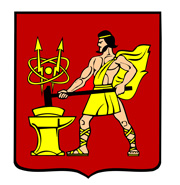 АДМИНИСТРАЦИЯ ГОРОДСКОГО ОКРУГА ЭЛЕКТРОСТАЛЬМОСКОВСКОЙ ОБЛАСТИПОСТАНОВЛЕНИЕ15.02.2022 № 131/2О внесении изменений в муниципальную программу городского округа Электросталь Московской области «Управление имуществом и муниципальными финансами»В соответствии с частью 2 статьи 179 Бюджетного Кодекса Российской Федерации, Порядком разработки и реализации муниципальных программ городского округа Электросталь Московской области, утвержденным постановлением Администрации городского округа Электросталь Московской области от 14.05.2021 №378/5, решением Совета депутатов городского округа Электросталь Московской области от 16.12.2021 №106/22 «О бюджете городского округа  Электросталь Московской области на 2022 год и на плановый период 2023 и 2024 годов», Администрация городского округа Электросталь Московской области ПОСТАНОВЛЯЕТ:1. Внести изменения в муниципальную программу городского округа Электросталь Московской области «Управление имуществом и муниципальными финансами», утвержденную постановлением Администрации городского округа Электросталь Московской области от 16.12.2019 №957/12 (в редакции постановлений Администрации городского округа Электросталь Московской области от 14.02.2020 №85/2, от 23.03.2020 №203/3, от 21.04.2020 №267/4, от 23.06.2020 №393/6, от 15.10.2020 №684/10, от 11.01.2021 №2/1, от 24.02.2021 №139/2, от 26.05.2021 №408/5, от 04.08.2021 №614/8, от 29.10.2021 №820/10, от 14.12.2021 №956/12, от 08.02.2022 № 120/2), изложив ее в новой редакции согласно приложению к настоящему постановлению.2. Опубликовать настоящее постановление в газете «Официальный вестник» и разместить на официальном сайте городского округа Электросталь Московской области по адресу: www.electrostal.ru.3. Настоящее постановление вступает в силу на следующий день после его официального опубликования.4. Контроль за выполнением настоящего постановления возложить на первого заместителя Главы Администрации городского округа Электросталь Московской области Печникову О.В.Глава городского округа                                                                                        И.Ю. ВолковаПриложениек постановлению Администрации городского округа Электросталь Московской области15.02.2022 № 131/2«УТВЕРЖДЕНАпостановлением Администрации городского округа Электросталь Московской области от 16.12.2019 № 957/12 (в редакции постановлений Администрации городского округа Электросталь Московской области от 14.02.2020 №85/2, от 23.03.2020 №203/3, от 21.04.2020 №267/4, от 23.06.2020 №393/6, от 15.10.2020 №684/10, от 11.01.2021 №2/1, от 24.02.2021 №139/2, от 26.05.2021 №408/5, от 04.08.2021 №614/8, от 29.10.2021 №820/10,от 14.12.2021 №956/12, от 08.02.2022 № 120/2)Муниципальная программа городского округа Электросталь Московской области«Управление имуществом и муниципальными финансами»1. Паспорт муниципальной программы городского округа Электросталь Московской области«Управление имуществом и муниципальными финансами»на срок 2020-2024 годы2. Общая характеристика сферы реализации муниципальной программыСовременная ситуация в сфере управления имуществом и финансами в Российской Федерации характеризуется продолжением процессов формирования систем государственного управления и местного самоуправления, основанных на разделении полномочий между уровнями власти, применении методов стратегического планирования, управления по результатам, увязке принятия бюджетных решений по целям и задачам, в первую очередь в рамках программно-целевого подхода.Ключевыми целями и вопросами управления имуществом и финансами независимо от уровня и полномочий властных структур является создание благоприятных условий для жизни и деятельности граждан и организаций.На перспективу до 2024 года определены основные направления совершенствования системы местного самоуправления городского округа Электросталь Московской области, которые в свою очередь задают приоритеты в сфере управления имуществом и финансами.В контексте общей цели в Российской Федерации на перспективу до 2024 года определены основные направления совершенствования системы государственного управления, которые в свою очередь задают приоритеты муниципальной политики в сфере управления имуществом и финансами.Необходимость формирования сбалансированного бюджета городского округа Электросталь Московской области для решения вопросов по реализации проектов социально-экономического развития делает значимой проблему повышения доходности бюджета городского округа Электросталь Московской области за счет повышения эффективности управления и распоряжения объектами муниципальной собственности. В целях использования муниципального имущества в качестве актива первостепенным является решение вопроса регистрации прав на объекты муниципальной собственности городского округа Электросталь Московской области. Проводится работа по инвентаризации земельных участков, отнесенных к собственности городского округа, в целях их эффективного использования для реализации значимых проектов. Мобилизация платежей в сфере земельно-имущественных отношений и обеспечение полного учета имущественных объектов является одним из ключевых ресурсов влияния на доходность бюджета городского округа Электросталь Московской области.В сфере имущественных отношений остаются актуальными вопросы:- определение (уточнение) категорий земель и видов разрешенного использования земельных участков;- выявление нарушений целевого использования земельных участков сельскохозяйственного назначения и земельных участков, предоставленных под жилищное строительство, и направления информации в налоговые органы для применения повышенных ставок налога.В сфере управления финансами городского округа Электросталь Московской области остаются нерешенными:- наличие просроченной кредиторской задолженности;- необходимость в реализации масштабных инфраструктурных проектов и социальных программ требует качественного увеличения доходов бюджета городского округа Электросталь Московской области;- для обеспечения сбалансированности социальной направленности бюджета городского округа Электросталь Московской области необходимы меры по сохранению высокой степени долговой устойчивости, экономически обоснованной заемной политики и поддержание высокого уровня кредитных рейтингов.В значительной мере на эффективность местного самоуправления управления влияет уровень профессиональной подготовки, повышения квалификации и профессиональных навыков муниципальных служащих.В современных условиях меняются требования, предъявляемые к муниципальной службе со стороны общества: она должна стать доступной, эффективной и прозрачной.Настоящая муниципальная программа направлена на решение актуальных проблем, требующих решения в период с 2020 по 2024 год включительно, и задач в сфере управления имуществом и финансами. Комплексный подход к их решению в рамках муниципальной программы городского округа Электросталь Московской области «Управление имуществом и финансами» заключается в совершенствовании системы местного самоуправления городского округа Электросталь Московской области по приоритетным направлениям:- обеспечение эффективного использования муниципального имущественного комплекса Московской области в качестве актива для решения целей и реализации проектов развития на территории городского округа;- повышение качества управления муниципальными финансами городского округа Электросталь Московской области;- совершенствование системы муниципальной службы, обеспечение высокого уровня профессиональной подготовки и практических управленческих навыков муниципальных служащих, эффективности и результативности деятельности органов местного самоуправления городского округа Электросталь Московской области по решению поставленных целей во взаимодействии с гражданами и организациями.3. Прогноз развития соответствующей сферы реализации муниципальной программыРеализация программных мероприятий в период с 2020 по 2024 год обеспечит минимизацию усугубления существующих проблем, даст возможность городскому округу Электросталь выйти на целевые параметры развития и обеспечит решение задач в сфере управления имуществом и финансами.Основные риски, которые могут возникнуть при реализации муниципальной программы:- недостижение целевых значений показателей результативности государственной программы к 2024 году;- невыполнение мероприятий в установленные сроки по причине несогласованности действий муниципальных заказчиков подпрограмм и исполнителей мероприятий подпрограмм;- снижение объемов финансирования мероприятий муниципальной программы вследствие изменения прогнозируемых объемов доходов бюджета городского округа Электросталь Московской области или неполное предоставление средств из запланированных источников в соответствующих подпрограммах;- методологические риски, связанные с отсутствием методических рекомендаций по применению федеральных законодательных и нормативных правовых актов в сфере управления имуществом и финансами;- организационные риски при необеспечении необходимого взаимодействия участников решения программных задач.В целях обеспечения управления рисками муниципальный заказчик муниципальной программы организует мониторинг реализации подпрограмм и на основе результатов мониторинга вносит необходимые предложения куратору муниципальной программы для принятия соответствующих решений, в том числе по корректировке параметров муниципальной программы.Минимизация рисков недофинансирования из бюджетных и других запланированных источников осуществляется путем ежегодного пересмотра прогнозных показателей доходов бюджета городского округа Электросталь Московской области, учтенных при формировании финансовых параметров муниципальной программы, анализа и оценки результатов реализации мероприятий подпрограмм в ходе их исполнения, оперативного принятия решений. На минимизацию наступления финансового риска направлены также меры в составе подпрограмм, определяющие изменение значений целевых показателей в зависимости от реализации отдельных мероприятий при снижении или увеличении объемов финансирования в пределах 5 процентов относительно общего объема запланированных в соответствующей подпрограмме финансовых средств на ее реализацию.4. Перечень подпрограмм и их краткое описаниеДостижение показателей муниципальной программы осуществляется посредством реализации четырех подпрограмм.Подпрограмма I«Развитие имущественного комплекса» (Приложение №1 к муниципальной программе) направлена на повышение эффективности управления и распоряжения имуществом, находящимся в собственности городского округа Электросталь Московской области.Подпрограмма III«Совершенствование муниципальной службы Московской области»(Приложение №2 к муниципальной программе) направлена на повышение эффективности деятельности муниципальных служащих городского округа Электросталь Московской области.ПодпрограммаIV «Управление муниципальными финансами» (Приложение №3 к муниципальной программе) направлена на достижение долгосрочной сбалансированности и устойчивости бюджетной системы городского округа Электросталь Московской области, создание условий для эффективного социально-экономического развития городского округа Электросталь Московской области и последовательного повышения уровня жизни населения города.ПодпрограммаV«Обеспечивающая подпрограмма» (Приложение №4 к муниципальной программе) направлена на повышение эффективности организационного, нормативного, правового и финансового обеспечения Администрации городского округа Электросталь Московской области, Комитета имущественных отношений Администрации городского округа Электросталь Московской области, финансового управления Администрации городского округа Электросталь Московской области, развития и укрепления материально-технической базы.5. Обобщенная характеристика основных мероприятий с обоснованием необходимости их осуществленияПодпрограммойI«Развитие имущественного комплекса» предусматривается реализация следующих основных мероприятий:- управление имуществом, находящимся в муниципальной собственности городского округа Электросталь, и выполнение кадастровых работ;- создание условий для реализации полномочий в области земельных отношений.Подпрограммой III«Совершенствование муниципальной службы Московской области» предусматривается реализация следующих основных мероприятий:- организация профессионального развития муниципальных служащих городского округа Электросталь Московской области.ПодпрограммойIV«Управление муниципальными финансами» предусматривается реализация следующих основных мероприятий:- проведение мероприятий в сфере формирования доходов местного бюджета;- повышение качества управления муниципальными финансами и соблюдения требований бюджетного законодательства Российской Федерации при осуществлении бюджетного процесса в муниципальных образованиях Московской области;- управление муниципальным долгом городского округа Электросталь Московской области.Подпрограммой V «Обеспечивающая подпрограмма» предусматривается реализация следующего основного мероприятия:- создание условий для реализации полномочий органов местного самоуправления городского округа Электросталь Московской области.6. Показатели реализации муниципальной программы городского округа Электросталь Московской области«Управление имуществом и муниципальными финансами»7. Методика расчета значений показателей реализации муниципальной программы8. Порядок взаимодействия ответственного за выполнение мероприятия с муниципальным заказчиком подпрограммыМуниципальный заказчик подпрограммы:1) разрабатывает подпрограмму;2) формирует прогноз расходов на реализацию мероприятий и готовит финансовое экономическое обоснование;3) вводит в подсистему ГАСУ МО отчеты о реализации подпрограммы;4) осуществляет координацию деятельности ответственных за выполнение мероприятий при реализации подпрограммы;5) участвует в обсуждении вопросов, связанных с реализацией и финансированием подпрограммы;6) согласовывает «Дорожные карты» (при необходимости их разработки), внесение в них изменений и отчеты об их исполнении.Ответственный за выполнение мероприятия:1) формирует прогноз расходов на реализацию мероприятия и направляет его муниципальному заказчику подпрограммы;2) участвует в обсуждении вопросов, связанных с реализацией и финансированием подпрограммы в части соответствующего мероприятия;3) разрабатывает (при необходимости) «Дорожные карты» по основным мероприятиям, ответственным за выполнение которых является;4) направляет муниципальному заказчику подпрограммы отчет о реализации мероприятия, отчет об исполнении «Дорожных карт».9. Состав, форма и сроки представления отчетности о ходе реализации мероприятия ответственным за выполнение мероприятия муниципальному заказчику подпрограммыВ целях подготовки отчетов о реализации муниципальной программы ответственный за выполнение мероприятия направляет муниципальному заказчику подпрограммы:1) ежеквартально до 15 числа месяца, следующего за отчетным кварталом, - оперативный отчет о реализации мероприятий, ответственным за выполнение которых является;2) ежегодно в срок до 15 февраля года, следующего за отчетным, - годовой отчет о реализации мероприятий, ответственным за выполнение которых является, для оценки эффективности реализации муниципальной программы.Форма представления отчетов определяется муниципальным заказчиком подпрограммы.Одновременно с отчетами о реализации мероприятий представляются отчеты о реализации «дорожных карт».Муниципальный заказчик подпрограммы с учетом представленной ответственным за выполнение мероприятия информации формирует в ГАСУ МОотчетность о реализации муниципальной программы. Состав, форма и сроки формирования отчетности о ходе реализации мероприятий Муниципальной программы определены Порядком разработки и реализации муниципальных программ городского округа Электросталь Московской области, утвержденным постановлением Администрации городского округа Электросталь Московской области от 27.08.2013 №651/8 (с последующими изменениями и дополнениями).Приложение №1 к муниципальной программе городского округаЭлектросталь Московской области«Управление имуществом и муниципальными финансами»1. Паспорт подпрограммы I«Развитие имущественного комплекса»на срок 2020-2024 годы2. Характеристика проблем, решаемых посредством мероприятий подпрограммыУровень развития имущественно-земельных отношений во многом определяет степень устойчивости экономики городского округа Электросталь Московской области и возможность её стабильного развития в рыночных условиях.Повышение эффективности управления и распоряжения имуществом, находящимся в собственности муниципального образования «городской округ Электросталь Московской области» (далее - городского округа Электросталь), является важной стратегической целью проведения политики городского округа Электросталь в сфере имущественно-земельных отношений для обеспечения устойчивого социально-экономического развития города.Существенные поступления в бюджет городского округа Электросталь Московской области приносят доходы, получаемые в виде арендной платы, а также средства от продажи права на заключение договоров аренды за земли, находящиеся в муниципальной     собственности, а также приватизации муниципального имущества.Деятельность в сфере земельно-имущественных отношений направлена на использование земли как базового актива, обеспечивающего поступление средств в бюджет городского округа Электросталь Московской области, а также удовлетворяющего потребности граждан и организаций в размещении объектов различного назначения - от жилых домов и административных зданий до улично-дорожной сети и природных комплексов.Для повышения эффективности управления и использования земельных участков, находящихся в муниципальной собственности, а также в иных случаях, установленных законодательством Российской Федерации, ведется работа по инвентаризации земельных участков, отнесенных к муниципальной собственности, в рамках разграничения государственной собственности на землю в соответствии с Федеральным законом от 25.10.2001 N 137-ФЗ «О введении в действие Земельного кодекса Российской Федерации».В этих целях выполняются кадастровые работы, в том числе подготовка межевых планов на земельные участки, находящиеся в муниципальной собственности, а также работы по образованию, формированию земельных участков при разграничении государственной собственности на землю, а также в отношении земельных участков, право собственности на которые зарегистрировано.В целях поддержки многодетных семей принят Закон Московской области от 01.06.2011 № 73/2011-ОЗ «О бесплатном предоставлении многодетным семьям земельных участков в Московской области» (далее – Закон МО), который дает право многодетным семьям приобрести бесплатно, в том числе для индивидуального жилищного строительства, земельные участки, находящиеся в муниципальной или государственной собственности.В соответствии с законом МО в целях бесплатного получения земельных участков по состоянию на 01.10.2019 было поставлено на учет 669 многодетных семей. Для удовлетворения потребностей многодетных семей (поставленных на учет) требуется 125 га из расчета 1500 кв.метров на одну семью. В перспективе эта величина может возрасти до 150 га и более, которая по мере реализации подпрограммы будет корректироваться с учетом роста многодетных семей, поставленных на учет. Механизм реализации мероприятия предполагает оказание муниципальной поддержки многодетным семьям – участникам подпрограммы в улучшении жилищных условий и создания благоприятных условий среды обитания путем предоставления им бесплатно в собственность земельных участков для индивидуального жилищного строительства, ведения садоводства.Проблема реализации мероприятия заключается в отсутствии на территории городского округа земельных участков, пригодных для предоставления многодетным семьями обеспеченных инженерными коммуникациями и подъездами.  Кроме того дефицит земельных участков, необходимых для реализации инвестиционно значимых или социальных проектов является препятствием повышению уровня доходов бюджета городского округа Электросталь от продажи или передачи в аренду земельных участков.По состоянию на 01.10.2019 в реестре муниципальной собственности содержатся сведения о трех муниципальных унитарных предприятиях городского округа Электросталь, из которых осуществляют свою деятельность в сфере оказания услуг ЖКХ два предприятия, прочие виды деятельности одно предприятие, а также о 105 (84-бюджетные,5-автономные,16-казенные) муниципальных учреждениях городского округа Электросталь, из которых: 66 – учреждения образования, 12 – учреждения культуры, 10-учреждения спорта, 17 – прочие учреждения. В реестре также содержатся сведения о семи хозяйственных обществах, акции или доли, в уставном капитале которых, находятся в собственности городского округа Электросталь (далее – хозяйственное общество).Всего в реестре муниципальной собственности содержатся сведения о 51,7 тыс. объектах, в том числе: 40,8 тыс. объектов, закреплены за муниципальными унитарными предприятиями и муниципальными учреждениями городского округа Электросталь (включая инженерные сети и передаточные устройства), 10,9 тыс. объектов недвижимого имущества, составляющих казну городского округа Электросталь.К объектам собственности муниципального образования относятся:- недвижимое имущество (здания, строения, сооружения или объекты незавершенного строительства, земельные участки, жилые и нежилые помещения и иные прочно связанные с землей объекты, перемещение которых невозможно без соразмерного ущерба их назначению, либо иное имущество, отнесенное федеральным законом к объектам недвижимости);- движимое имущество, в том числе акции, доли (вклады) в уставной (складочный капитал) хозяйственных обществ или товариществ либо иное не относящееся к недвижимости имущество, особо ценное движимое имущество, закрепленное за автономными и бюджетными муниципальными учреждениями;-муниципальные унитарные предприятия, муниципальные учреждения, хозяйственные общества, товарищества, акции, доли (вклады) в уставном (складочном) капитале которых принадлежат городскому округу, иные юридические лица, учредителем которых является городской округ.           Перед Администрацией городского округа Электросталь стоит задача в обеспечении государственной регистрации права собственности городского округа Электросталь на все недвижимое имущество,  полученное ранее в порядке разграничения прав на собственность, так и вновь приобретенное на различных основаниях, как муниципальными унитарными предприятиями, муниципальными учреждениями городского округа Электросталь, так и городским округом Электросталь  – как муниципальным образованием.Реализация указанной задачи позволит к концу 2024 года за счет средств бюджета городского округа Электросталь в полном объеме зарегистрировать право собственности городского округа Электросталь на все объекты недвижимого имущества, закрепленные на праве оперативного управления за муниципальными учреждениями городского округа Электросталь, а также составляющие казну городского округа Электросталь.В рамках работы по организации торгов по продаже права аренды земельных участков, а также реализации торгов объектов недвижимого имущества, включенного в прогнозный план приватизации муниципального имущества, Комитетом  имущественных отношений Московской области проводятся мероприятия по соответствующей оценке имущества. Переход на программно-целевой метод управления позволит:- оптимизировать управление имуществом и земельными ресурсами, находящимися в собственности городского округа Электросталь, а также земельными участками, собственность на которые не разграничена;- стимулировать дальнейшее развитие рынка земли в городском округе Электросталь;- оптимизировать количество муниципальных учреждений городского округа Электросталь, а также состав имущества, закрепленного за ними на праве хозяйственного ведения и оперативного управления, изъять излишнее или используемое не по целевому назначению имущество и вовлечь его в хозяйственный оборот.Формирование сбалансированного бюджета городского округа Электросталь на очередной финансовый год делает значимой проблему повышения доходности бюджета городского округа Электросталь за счет повышения эффективности управления и распоряжения собственностью городского округа.Решение поставленной цели достигается путем реализации основных мероприятий, нацеленных на повышение эффективности управления и распоряжения имуществом, находящимся в собственности городского округа Электросталь.Целью подпрограммы является повышение эффективности управления и распоряжения имуществом, находящимся в собственности городского округа Электросталь. Достижение поставленной цели приведет к формированию структуры муниципальной собственности и системы управления имуществом, позволяющих обеспечить исполнение Администрацией городского округа Электросталь возложенных на нее функций, максимизировать пополнение доходной части бюджета городского округа Электросталь и снизить расходы городского бюджета на содержание имущества. 3. Перечень мероприятий подпрограммы I «Развитие имущественного комплекса»Приложение №2к муниципальной программе городского округа Электросталь Московской области«Управление имуществом и муниципальными финансами»1. Паспорт подпрограммы III «Совершенствование муниципальной службы Московской области»на срок 2020-2024 годы2. Характеристика проблем, решаемых посредством мероприятий подпрограммы.Подпрограмма III «Совершенствование муниципальной службы Московской области» сформирована в целях выполнения задачи по совершенствованию системы муниципального управления городского округа Электросталь Московской области.Подготовка кадров для органов местного самоуправления городского округа Электросталь Московской области является одним из инструментов повышения эффективности муниципального управления. Отсутствие необходимых знаний и профессиональных навыков муниципальных служащих приводит к низкому качеству управленческих решений и, как следствие, к потере авторитета органов местного самоуправления у населения.Основные требования, предъявляемые к муниципальной службе, изложены в нормативных правовых актах:- Федеральном законе от 02.03.2007 № 25-ФЗ «О муниципальной службе в Российской Федерации»;- Федеральном законе от 06.10.2003 № 131-ФЗ «Об общих принципах организации местного самоуправления в Российской Федерации»;- Федеральном законе от 25.12.2008 № 273-ФЗ «О противодействии коррупции»;- Законе Московской области от 24.07.2007 № 137/2007-ОЗ «О муниципальной службе в Московской области».В целях повышения результативности деятельности муниципальных служащих в городском округе Электросталь необходимо сформировать систему профессионального обучения, повышения квалификации кадров для местного самоуправления. Это позволит обеспечить стабильно высокий уровень качества подготовки и повышения квалификации муниципальных служащих за счет привлечения к процессу обучения высококвалифицированных представителей научного сообщества, а также государственных и муниципальных служащих и руководителей органов государственной власти и местного самоуправления, имеющих большой опыт работы в данных органах.Внедрение на муниципальной службе системы квалификационных требований, включающей детализированные требования к профессиональному образованию, стажу муниципальной службы (государственной службы иных видов) или стажу (опыту) работы по специальности, направлению подготовки, профессиональным и личностным качествам, знаниям, навыкам и умениям, обеспечит поступление на муниципальную службу компетентных граждан.Мероприятий подпрограммы позволит обеспечить дальнейшее эффективное функционирование муниципальной службы.Мероприятия подпрограммы предполагается осуществлять по основным направлениям:- совершенствование и организация профессионального развития муниципальных служащих;- дальнейшее внедрение современных принципов организации муниципальной службы.3. Перечень мероприятий подпрограммыIII «Совершенствование муниципальной службы Московской области»Приложение №3к муниципальной программе городского округаЭлектросталь Московской области«Управление имуществом и муниципальнымифинансами»1. Паспорт подпрограммы IV «Управление муниципальными финансами»на срок 2020-2024 годы2. Характеристика проблем, решаемых посредством мероприятий подпрограммыРеализация подпрограммы вызвана необходимостью совершенствования текущей бюджетной политики, развития стимулирующих факторов, открытости и прозрачности, вовлечения граждан в бюджетный процесс, более широким применением экономических методов управления, повышением эффективности организации бюджетного процесса исходя из принципа безусловного исполнения действующих расходных обязательств.Основными проблемами в сфере реализации подпрограммы, в том числе в случае затруднений с реализацией ее основных мероприятий, являются:отсутствие реализованных на территории городского округа Электросталь Московской области практик вовлечения граждан в решения о выборе приоритетов расходования бюджетных средств.Мероприятия подпрограммы предполагается осуществлять по основным мероприятиям, направленным на:проведение мероприятий по привлечению дополнительных доходов в бюджет городского округа Электросталь Московской области и обеспечение исполнения доходов бюджета;прогнозирование поступлений доходов в бюджет городского округа Электросталь Московской области;повышение качества управления муниципальными финансами и соблюдения требований бюджетного законодательства Российской Федерации при осуществлении бюджетного процесса;управление муниципальным долгом городского округа Электросталь Московской области.Долгосрочная сбалансированность и устойчивость бюджетной системы, переход от «управления затратами» к «управлению результатами» - это одна из стратегических целей бюджетной политики.Основными направлениями деятельности по обеспечению долгосрочной сбалансированности и устойчивости бюджетной системы городского округа Электросталь Московской области является формирование «программного» бюджета на трехлетний период, качественное исполнение бюджета городского округа Электросталь Московской области, увеличение роста доходов, управление муниципальным долгом.Инструментом, обеспечивающим повышение качества управления муниципальными финансами, является реализация программно-целевого принципа планирования и исполнения бюджета.Увеличение роста доходов бюджета городского округа Электросталь Московской области планируется осуществить за счет проводимых мероприятий по мобилизации доходов, в том числе за счет:реализации мероприятий, направленных на погашение задолженности по налоговым и неналоговым платежам юридическими и физическими лицами;выявления и постановки на учет организаций, осуществляющих деятельность на территории городского округа Электросталь Московской области, но зарегистрированных не по месту осуществления хозяйственной деятельности;вовлечения в налоговый оборот земельных участков, в отношении которых отсутствуют сведения о категории и видах разрешенного использования, а также объектов капитального строительства, на которые не оформлены правоустанавливающие документы.Ежегодно бюджет городского округа Электросталь Московской области формируется с дефицитом. Наличие дефицита бюджета обусловлено необходимостью интенсивного социального и экономического развития городского округа Электросталь Московской области Московской области.Источником финансирования дефицита бюджета будет являться привлечение заимствований.При этом муниципальная долговая политика должна строиться на принципах безусловного исполнения долговых обязательств в полном объеме и в установленный срок и обеспечивать финансовую устойчивость городского округа Электросталь Московской области и дальнейшее развитие.3. Перечень мероприятий подпрограммы IV «Управление муниципальными финансами»Приложение №4к муниципальной программе городского округа Электросталь Московской области«Управление имуществом и муниципальными финансами»1. Паспорт Подпрограммы V «Обеспечивающая подпрограмма»на срок 2020-2024 годы2. Характеристика проблем, решаемых посредством мероприятий подпрограммыПолноценное и своевременное обеспечение деятельности сотрудников органов местного самоуправления городского округа Электросталь Московской области и подведомственных ей муниципальных учреждений направлено на создание условий для эффективной реализации возложенных на них полномочий и в настоящее время невозможно без решения проблем материально-технического и ресурсного обеспечения.Задачей Подпрограммы является повышение эффективности организационного, нормативного, правового и финансового обеспечения деятельностиАдминистрации городского округа Электросталь Московской области и подведомственных ей учреждений, а также Комитета имущественных отношений Администрации городского округа Электросталь Московской области и Финансового управления Администрации городского округа Электросталь Московской области, являющихся заказчиками подпрограмм настоящей муниципальной программы.Реализация в полном объеме мероприятий подпрограммы позволит создать условия для эффективной работы органов местного самоуправления городского округа Электросталь в части обеспечения качества и доступности муниципальных услуг, предоставляемых населению, внедрения в деятельность органов местного самоуправления городского округа Электросталь Московской области современных методов управления, обеспечения долгосрочной сбалансированности и устойчивости бюджетной системы, развития и повышения эффективности управления имущественным комплексом, развития институтов общественного участия в процессе формирования и согласования принимаемых решений на муниципальном уровне.3. Перечень мероприятий подпрограммы V «Обеспечивающая подпрограмма»».Координатор муниципальной программыПервый заместитель Главы Администрации городского округа Электросталь Московской области             О.В. ПечниковаПервый заместитель Главы Администрации городского округа Электросталь Московской области             О.В. ПечниковаПервый заместитель Главы Администрации городского округа Электросталь Московской области             О.В. ПечниковаПервый заместитель Главы Администрации городского округа Электросталь Московской области             О.В. ПечниковаПервый заместитель Главы Администрации городского округа Электросталь Московской области             О.В. ПечниковаПервый заместитель Главы Администрации городского округа Электросталь Московской области             О.В. ПечниковаМуниципальный заказчик муниципальной программыЭкономическое управление Администрации городского округа Электросталь Московской областиЭкономическое управление Администрации городского округа Электросталь Московской областиЭкономическое управление Администрации городского округа Электросталь Московской областиЭкономическое управление Администрации городского округа Электросталь Московской областиЭкономическое управление Администрации городского округа Электросталь Московской областиЭкономическое управление Администрации городского округа Электросталь Московской областиЦели муниципальной программыПовышение эффективности муниципального управления городского округа Электросталь Московской области.Обеспечение сбалансированности и устойчивости бюджета городского округа, повышение качества и прозрачности управления муниципальными финансами.Повышение эффективности управления и распоряжения имуществом, находящимся в распоряжении городского округа Электросталь Московской области.Повышение эффективности муниципального управления городского округа Электросталь Московской области.Обеспечение сбалансированности и устойчивости бюджета городского округа, повышение качества и прозрачности управления муниципальными финансами.Повышение эффективности управления и распоряжения имуществом, находящимся в распоряжении городского округа Электросталь Московской области.Повышение эффективности муниципального управления городского округа Электросталь Московской области.Обеспечение сбалансированности и устойчивости бюджета городского округа, повышение качества и прозрачности управления муниципальными финансами.Повышение эффективности управления и распоряжения имуществом, находящимся в распоряжении городского округа Электросталь Московской области.Повышение эффективности муниципального управления городского округа Электросталь Московской области.Обеспечение сбалансированности и устойчивости бюджета городского округа, повышение качества и прозрачности управления муниципальными финансами.Повышение эффективности управления и распоряжения имуществом, находящимся в распоряжении городского округа Электросталь Московской области.Повышение эффективности муниципального управления городского округа Электросталь Московской области.Обеспечение сбалансированности и устойчивости бюджета городского округа, повышение качества и прозрачности управления муниципальными финансами.Повышение эффективности управления и распоряжения имуществом, находящимся в распоряжении городского округа Электросталь Московской области.Повышение эффективности муниципального управления городского округа Электросталь Московской области.Обеспечение сбалансированности и устойчивости бюджета городского округа, повышение качества и прозрачности управления муниципальными финансами.Повышение эффективности управления и распоряжения имуществом, находящимся в распоряжении городского округа Электросталь Московской области.Перечень подпрограммПодпрограмма I «Развитие имущественного комплекса» Подпрограмма III «Совершенствование муниципальной службы Московской области» Подпрограмма IV «Управление муниципальными финансами» Подпрограмма V «Обеспечивающая подпрограмма» Подпрограмма I «Развитие имущественного комплекса» Подпрограмма III «Совершенствование муниципальной службы Московской области» Подпрограмма IV «Управление муниципальными финансами» Подпрограмма V «Обеспечивающая подпрограмма» Подпрограмма I «Развитие имущественного комплекса» Подпрограмма III «Совершенствование муниципальной службы Московской области» Подпрограмма IV «Управление муниципальными финансами» Подпрограмма V «Обеспечивающая подпрограмма» Подпрограмма I «Развитие имущественного комплекса» Подпрограмма III «Совершенствование муниципальной службы Московской области» Подпрограмма IV «Управление муниципальными финансами» Подпрограмма V «Обеспечивающая подпрограмма» Подпрограмма I «Развитие имущественного комплекса» Подпрограмма III «Совершенствование муниципальной службы Московской области» Подпрограмма IV «Управление муниципальными финансами» Подпрограмма V «Обеспечивающая подпрограмма» Подпрограмма I «Развитие имущественного комплекса» Подпрограмма III «Совершенствование муниципальной службы Московской области» Подпрограмма IV «Управление муниципальными финансами» Подпрограмма V «Обеспечивающая подпрограмма» Источники финансирования муниципальной программы,в том числе по годам:Расходы (тыс. рублей)Расходы (тыс. рублей)Расходы (тыс. рублей)Расходы (тыс. рублей)Расходы (тыс. рублей)Расходы (тыс. рублей)Источники финансирования муниципальной программы,в том числе по годам:Всего2020 год2021 год2022 год2023 год2024 годСредства бюджета городского округа Электросталь Московской области2 333 875,6493 382,3469 376,7442 817,5473 151,5455 147,6Средства бюджета Московской области20 274,04 077,03 936,04 087,04 087,04 087,0Всего, в том числе по годам:2 354 149,6497 459,3473 312,7446 904,5477 238,5459 234,6№ п/пПоказатели реализации муниципальной программыТип показателя*Единица измеренияБазовое значение на начало реализации программыПланируемое значение показателя по годам реализацииПланируемое значение показателя по годам реализацииПланируемое значение показателя по годам реализацииПланируемое значение показателя по годам реализацииПланируемое значение показателя по годам реализацииНомер основного мероприятия в перечне мероприятий подпрограммы№ п/пПоказатели реализации муниципальной программыТип показателя*Единица измеренияБазовое значение на начало реализации программы2020 год2021 год2022 год2023 год2024 годНомер основного мероприятия в перечне мероприятий подпрограммы12345678910111.Подпрограмма I «Развитие имущественного комплекса»Подпрограмма I «Развитие имущественного комплекса»Подпрограмма I «Развитие имущественного комплекса»Подпрограмма I «Развитие имущественного комплекса»Подпрограмма I «Развитие имущественного комплекса»Подпрограмма I «Развитие имущественного комплекса»Подпрограмма I «Развитие имущественного комплекса»Подпрограмма I «Развитие имущественного комплекса»Подпрограмма I «Развитие имущественного комплекса»Х1.1.Эффективность работы по взысканию задолженности по арендной плате за земельные участки, государственная собственность на которые не разграниченаПриоритетный целевой показательРейтинг-45Закон МО 10.12.2020       №270/2020-ОЗ%100100100100100100031.2.Эффективность работы по взысканию задолженности по арендной плате за муниципальное имущество и землюПриоритетный целевой показательРейтинг-45Закон МО 10.12.2020       №270/2020-ОЗ%100100100100100100021.3.Поступления доходов в бюджет муниципального образования от распоряжения земельными участками, государственная собственность на которые не разграниченаПриоритетный целевой показательРейтинг-45Закон МО 10.12.2020       №270/2020-ОЗ%100100100100100100031.4.Поступления доходов в бюджет муниципального образования от распоряжения муниципальным имуществом и землейПриоритетный целевой показательРейтинг-45Закон МО 10.12.2020       №270/2020-ОЗ%0100100100100100021.5.Предоставление земельных участков многодетным семьямПриоритетный целевой показательЗакон МО 01.06.2011 № 73/2011-ОЗ%100100100100100100021.6.Проверка использования земельПриоритетный целевой показательПост. Прав. МО 26.05.2016№ 400/17%100100100100100100071.7Доля государственных и муниципальных услуг в области земельных отношений, по которым соблюдены регламентные сроки оказания услуг, к общему количеству государственных и муниципальных услуг в области земельных отношений, оказанных ОМСПриоритетный целевой показатель%100100----071.8Исключение незаконных решений по землеПриоритетный целевой показательРейтинг-45Закон МО 10.12.2020       №270/2020-ОЗштук000000071.9Доля объектов недвижимого имущества, поставленных на кадастровый учет от выявленных земельныхучастков с объектами без правРейтинг-45Распоряжение 65-р от 26.12.2017%403350---071.10Прирост земельного налогаПриоритетный целевой показательУказ Президента РФ от 28.04.2008   № 607%100100100100100100071.11Доля объектов недвижимости, у которых адреса приведены структуре федеральной информационной адресной системе, внесены в федеральную информационную адресную систему и имеют географические координатыПриоритетный целевой показатель%0100----071.12Доля проведенных аукционов на право заключения договоров аренды земельных участков для субъектов малого и среднего предпринимательства от общего количества таких торговПриоритетный целевой показательГосударственная программа МО «Предпринимательство Подмосковья» на 2017-2024 годы»Региональный проект «Улучшение условий ведения предпринима-тельской деятельности»%02020202020071.13Доля объектов недвижимого имущества, поставленных на ГКУ 
по результатам МЗКПриоритетный целевой показательРейтинг-45Распоряжение 65-р от 26.12.2017%0--505050072.Подпрограмма III «Совершенствование муниципальной службы Московской области»Подпрограмма III «Совершенствование муниципальной службы Московской области»Подпрограмма III «Совершенствование муниципальной службы Московской области»Подпрограмма III «Совершенствование муниципальной службы Московской области»Подпрограмма III «Совершенствование муниципальной службы Московской области»Подпрограмма III «Совершенствование муниципальной службы Московской области»Подпрограмма III «Совершенствование муниципальной службы Московской области»Подпрограмма III «Совершенствование муниципальной службы Московской области»Подпрограмма III «Совершенствование муниципальной службы Московской области»Х2.1.Доля муниципальных служащих, соответствующих квалификационным требованиямПоказатель муниципальной программы%100100100100100100033.Подпрограмма IV «Управление муниципальными финансами»Подпрограмма IV «Управление муниципальными финансами»Подпрограмма IV «Управление муниципальными финансами»Подпрограмма IV «Управление муниципальными финансами»Подпрограмма IV «Управление муниципальными финансами»Подпрограмма IV «Управление муниципальными финансами»Подпрограмма IV «Управление муниципальными финансами»Подпрограмма IV «Управление муниципальными финансами»Подпрограмма IV «Управление муниципальными финансами»Х3.1.Снижение доли налоговой задолженности к собственным налоговым поступлениям в консолидированный бюджет Московской областиПоказатель муниципальной программы%< 5,0< 3,96< 4,26< 4,2< 4,0< 3,8013.2.Ежегодный прирост налоговых и неналоговых доходов бюджета городского округа (без учета доходов по дополнительным нормативам отчислений) в отчетном финансовом году к поступлениям в году, предшествующем отчетному финансовому годуПоказатель муниципальной программы%9,62,63,03,54,04,5013.3.Отношение объема муниципального долга городского округа к общему годовому объему доходов (без учета объема безвозмездных поступлений и (или) поступлений налоговых доходов по дополнительным нормативам отчислений) бюджета городского округаПоказатель муниципальной программы%< 50< 50 < 50< 50< 50< 50063.4.Обеспечение отношения объема расходов на обслуживание муниципального долга городского округа  к объему расходов бюджета Московской области (за исключением расходов, которые осуществляются за счет субвенций) на уровне, не превышающем 5 процентовПоказатель муниципальной программы%<= 5<= 5<= 5<= 5<= 5<= 506№ п/пПоказатели реализации муниципальной программыЕдиница измеренияПорядок расчетаИсточник данныхПериод предоставления отчетности1234561.Подпрограмма I «Развитие имущественного комплекса»Подпрограмма I «Развитие имущественного комплекса»Подпрограмма I «Развитие имущественного комплекса»1.1.Эффективность работы по взысканию задолженности по арендной плате за земельные участки, государственная собственность на которые не разграничена%Основной целью показателя является максимальное снижение задолженности по арендной плате за земельные участки, государственная собственность на которые не разграничена, а также 100% принятие мер для снижения задолженности.  Оценка проведения муниципальным образованием Московской области мероприятий по снижению задолженности рассчитывается по формуле:СЗ = Пир + Д, гдеСЗ – % исполнения показателя «Эффективность работы по взысканию задолженности по арендной плате за земельные участки, государственная собственность на которые не разграничена». Первое место присваивается муниципальному образованию с наибольшим значением Пир - % принятых мер, который рассчитывается по формуле:, гдеПир1 – сумма задолженности, в отношении которой по состоянию на 01 число месяца, предшествующего отчетной дате, приняты следующие меры по взысканию:- направлена досудебная претензия.К1 – понижающий коэффициент 0,1.Пир2 – сумма задолженности, в отношении которой по состоянию на 01 число месяца, предшествующего отчетной дате, приняты следующие меры по взысканию:- подано исковое заявление о взыскании задолженности; - исковое заявление о взыскании задолженности находится на рассмотрении в суде.К2 – понижающий коэффициент 0,5.Пир3 – сумма задолженности, в отношении которой по состоянию на 01 число месяца, предшествующего отчетной дате, приняты следующие меры по взысканию:- судебное решение (определение об утверждении мирового соглашения) вступило в законную силу;- исполнительный лист направлен в Федеральную службу судебных приставов;- ведется исполнительное производство;- исполнительное производство окончено ввиду невозможности взыскания; - рассматривается дело о несостоятельности (банкротстве).Сведения о принятых мерах по взысканию задолженности необходимо указывать с учетом оплаты по состоянию на 01 число месяца, предшествующего отчетной дате. Так, если должник оплатил часть задолженности, то в принятых мерах отображается только неоплаченная часть. Если в отчетный период принято несколько из перечисленных мер по взысканию задолженности в отношении одного договора аренды, в принятых мерах сумма долга по такому договору учитывается только один раз.В мерах по взысканию задолженности не должны учитываться суммы исковых требований о досрочном внесении арендатором арендной платы согласно п. 5 ст. 614 ГК РФ, поскольку досрочное взыскание арендных платежей является предоплатой (будущим платежом) и оснований для включения органом местного самоуправления данной суммы в мероприятия по взысканию задолженности нет.Д - % роста/снижения задолженности, который рассчитывается по формуле:, гдеЗод – общая сумма задолженности по состоянию на 01 число месяца, предшествующего отчетной дате.Знг – общая сумма задолженности по состоянию на 01 число отчетного года.Система ГАС «Управление»Ежемесячно 1.2.Эффективность работы по взысканию задолженности по арендной плате за муниципальное имущество и землю%Основной целью показателя является максимальное снижение задолженности по арендной плате за муниципальное имущество и землю, а также 100% принятие мер для снижения задолженности.  При расчете необходимо указывать консолидированное значение по муниципальному образованию в отношении задолженности, образовавшейся по арендной плате за земельные участки, находящиеся в муниципальной собственности и муниципальное имущество. Оценка проведения муниципальным образованием Московской области мероприятий по снижению задолженности рассчитывается по формуле:СЗ = Пир + Д, гдеСЗ – % исполнения показателя «Эффективность работы по взысканию задолженности по арендной плате за муниципальное имущество и землю». Первое место присваивается муниципальному образованию с наибольшим значением Пир - % принятых мер, который рассчитывается по формуле:, гдеПир1 – сумма задолженности, в отношении которой по состоянию на 01 число месяца, предшествующего отчетной дате, приняты следующие меры по взысканию:- направлена досудебная претензия.К1 – понижающий коэффициент 0,1.Пир2 – сумма задолженности, в отношении которой по состоянию на 01 число месяца, предшествующего отчетной дате, приняты следующие меры по взысканию:- подано исковое заявление о взыскании задолженности; - исковое заявление о взыскании задолженности находится на рассмотрении в суде.К2 – понижающий коэффициент 0,5.Пир3 – сумма задолженности, в отношении которой по состоянию на 01 число месяца, предшествующего отчетной дате, приняты следующие меры по взысканию:- судебное решение (определение об утверждении мирового соглашения) вступило в законную силу;- исполнительный лист направлен в Федеральную службу судебных приставов;- ведется исполнительное производство;- исполнительное производство окончено ввиду невозможности взыскания; - рассматривается дело о несостоятельности (банкротстве).Сведения о принятых мерах по взысканию задолженности необходимо указывать с учетом оплаты по состоянию на 01 число месяца, предшествующего отчетной дате. Так, если должник оплатил часть задолженности, то в принятых мерах отображается только неоплаченная часть. Если в отчетный период принято несколько из перечисленных мер по взысканию задолженности в отношении одного договора аренды, в принятых мерах сумма долга по такому договору учитывается только один раз.В мерах по взысканию задолженности не должны учитываться суммы исковых требований о досрочном внесении арендатором арендной платы согласно п. 5 ст. 614 ГК РФ, поскольку досрочное взыскание арендных платежей является предоплатой (будущим платежом) и оснований для включения органом местного самоуправления данной суммы в мероприятия по взысканию задолженности нет.Д - % роста/снижения задолженности, который рассчитывается по формуле:, гдеЗод – общая сумма задолженности по состоянию на 01 число месяца, предшествующего отчетной дате.Знг – общая сумма задолженности по состоянию на 01 число отчетного года.Система ГАС «Управление»Ежемесячно1.3Поступления доходов в бюджет муниципального образования от распоряжения земельными участками, государственная собственность на которые не разграничена%Показатель отражает работу органов местного самоуправления, в части собираемости средств в бюджет муниципального образования от распоряжения земельными участками, государственная собственность на которые не разграничена. При расчете учитываются следующие источники доходов:– доходы, получаемые в виде арендной платы за земельные участки, государственная собственность на которые не разграничена, а также средства от продажи права на заключение договоров аренды, указанных земельных участков;– доходы от продажи земельных участков, государственная собственность на которые не разграничена;– плата за увеличение площади земельных участков, находящихся в частной собственности, в результате перераспределения таких земельных участков и земель (или) земельных участков, находящихся в государственной собственности.Расчет показателя осуществляется по следующей формуле:, где Д – % исполнения показателя «Поступления доходов в бюджет муниципального образования от распоряжения земельными участками, государственная собственность на которые не разграничена». Дп – прогнозный объем поступлений доходов в бюджет муниципального образования от распоряжения земельными участками, государственная собственность на которые не разграничена (согласно бюджету муниципального образования, утвержденному решением Совета депутатов муниципального образования на отчетный год).Дф – фактические поступления доходов в бюджет муниципального образования от распоряжения земельными участками, государственная собственность на которые не разграничена, по состоянию на последнее число отчетного периода.Статистические источники – данные органов местного самоуправления, внесенные в Подсистему «Ведомственная отчетность ЦИОГВ, ГО Московской области» Государственной автоматизированной информационной системы «Управление», Министерство экономики и финансов Московской области.Плановое значение  – 100%.Система ГАС «Управление», утвержденный бюджет городского округа Электросталь Московской областиЕжемесячно1.4.Поступления доходов в бюджет муниципального образования от распоряжения муниципальным имуществом и землей%Показатель «Поступления доходов в бюджет муниципального образования от распоряжения муниципальным имуществом и землей» отражает работу органов местного самоуправления, в части собираемости средств в бюджет муниципального образования от распоряжения муниципальным имуществом и землей. При расчете учитываются следующие источники доходов:– доходы, получаемые в виде арендной платы за муниципальное имущество и землю;– доходы от продажи муниципального имущества и земли;– плата за увеличение площади земельных участков, находящихся в частной собственности, в результате перераспределения таких земельных участков и земель (или) земельных участков, находящихся в муниципальной собственности.Расчет показателя осуществляется по следующей формуле:, где Д – % исполнения показателя «Поступления доходов в бюджет муниципального образования от распоряжения муниципальным имуществом и землей». Дп – прогнозный объем поступлений доходов в бюджет муниципального образования от распоряжения муниципальным имуществом и землей (согласно бюджету муниципального образования, утвержденному решением Совета депутатов муниципального образования на отчетный год).Дф – фактические поступления доходов в бюджет муниципального образования от распоряжения муниципальным имуществом и землей, по состоянию на последнее число отчетного периода.Статистические источники – данные органов местного самоуправления, внесенные в Подсистему «Ведомственная отчетность ЦИОГВ, ГО Московской области» Государственной автоматизированной информационной системы «Управление», Министерство экономики и финансов Московской области.Плановое значение  – 100%.Система ГАС «Управление», утвержденный бюджет городского округа Электросталь Московской областиЕжемесячно1.5.Предоставление земельных участков многодетным семьям%Показатель отражает работу органов местного самоуправления, проводимую в рамках реализации Закона Московской области от 01.06.2011 № 73/2011-03 «О бесплатном предоставлении земельных участков многодетным семьям в Московской области» (далее - Закон).Органы местного самоуправления должны проводить системную работу по предоставлению земельных участков многодетным семьям, состоящим на учете многодетных семей, признанных нуждающимися в обеспечении земельными участками. Основной целью показателя является 100% предоставление земель такой льготной категории граждан как многодетные семьи.Показатель рассчитывается по следующей формуле:, гдеМС – % исполнения показателя «Предоставление земельных участков многодетным семьям».Кпр – количество предоставленных земельных участков многодетным семьям, по состоянию на отчетную дату.Указывается количество земельных участков, предоставленных многодетным семьям за период с момента реализации Закона по отчетную дату. Под количеством предоставленных земельных участков следует понимать количество земельных участков, на которые в соответствии с действующим законодательством зарегистрировано право долевой собственности членов многодетной семьи. Кс - количество многодетных семей, состоящих на учете многодетных семей, признанных нуждающимися в обеспечении землей.Указывается количество многодетных семей, поставленных на учет многодетных семей, признанных нуждающимися в обеспечении земельными участками в соответствии с требованиями Закона с момента реализации Закона по отчетную дату.Плановое значение – 100%. 	Система ГАС «Управление»Ежемесячно1.6.Проверка использования земель%Показатель отражает работу органов местного самоуправления в части контроля за использованием земель сельскохозяйственного назначения, а также земель иных категорий с использованием автоматизированных систем.Основной задачей является 100 % выполнение органом местного самоуправления плана по осмотрам и проверкам, сформированного при помощи выборки с применением автоматизированного риск-ориентированного подхода. Цель - максимальное вовлечение в оборот неиспользуемых земель.Исполнение показателя вычисляется, исходя из выполнения плана по:- осмотрам земель сельхозназначения и иных категорий;- проверкам земель сельхозназначения и иных категорий;- вовлечению в оборот неиспользуемых сельхозземель;- наложенным штрафам.Расчет показателя «проверка использования земель» осуществляется по следующей формуле:, гдеПз – показатель «Проверка использования земель» (%). СХ – процентное исполнение показателя по проверкам сельхозземель.ИК – процентное исполнение показателя по проверкам земель иных категорий.0,6 и 0,4 – веса, присвоенные категориям земель из расчета приоритета по осуществлению мероприятий в отношении земель различных категорий.Расчет процентного исполнения показателя по проверкам сельхозземель (СХ) осуществляется по следующей формуле:, гдеСХ – процентное исполнение показателя по проверкам сельхозземель.СХосм – количество осмотров земельных участков сельхозназначения, включая арендованные земли.СХпр – количество участков сельхозназначения для проверок.	В – вовлечение в оборот неиспользуемых сельхозземель.Ш – наложенные штрафы. Значение переменной равно 10% в случае, если штрафы наложены. Значение переменной равно нулю, если штрафы не наложены.0,1, 0,3 и 0,5 – веса, присвоенные значениям, исходя из значимости осуществления тех или иных мероприятий (значения весов могут изменяться в зависимости от приоритетности мероприятий).Расчет процентного исполнения показателя по проверкам земель иных категорий (ИК) осуществляется по следующей формуле:, гдеИК – процентное исполнение показателя по проверкам земель иных категорий.ИКосм – количество осмотров земельных участков иных категорий, включая арендованные земли.ИКпр – количество участков иных категорий для проверок.Ш – наложенные штрафы. Значение переменной равно 10% в случае, если штрафы наложены. Значение переменной равно нулю, если штрафы не наложены.0,3 и 0,6 – веса, присвоенные значениям, исходя из значимости осуществления тех или иных мероприятий (значения весов могут изменяться в зависимости от приоритетности мероприятий).Для муниципальных образований, не имеющих земель сельскохозяйственного назначения, итоговый процент исполнения равен проценту исполнения по проверкам земель иных категорий.Система ГАС «Управление», ЕГИС ОКНДЕжемесячно1.7.Доля государственных и муниципальных услуг в области земельных отношений, по которым соблюдены регламентные сроки оказания услуг, к общему количеству государственных и муниципальных услуг в области земельных отношений, оказанных ОМСУ%Показатель отражает эффективность работы органов местного самоуправления, по предоставлению государственных и муниципальных услуг в части соблюдения регламентных сроков предоставления государственных и муниципальных услуг в области земельных отношений.Основной целью показателя является достижение к концу второго полугодия значения более 98 %, исходя из данных информационной системы Модуль оказания услуг ЕИСОУ. При значении показателя 100 % - коэффициент 1, при значении показателя от 98 % до 99 % - коэффициент 0,5, при значении показателя ниже 98 % - коэффициент 0.Рейтингование органов местного самоуправления осуществляется с учетом показателя «доля государственных и муниципальных услуг в области земельных отношений, по которым соблюдены регламентные сроки оказания услуг, к общему количеству государственных и муниципальных услуг в области земельных отношений, оказанных ОМС» и периода, в отношении которого, подводятся итоги проведенной органом местного самоуправления работы.Расчет показателя «доля государственных и муниципальных услуг в области земельных отношений, по которым соблюдены регламентные сроки оказания услуг, к общему количеству государственных и муниципальных услуг в области земельных отношений, оказанных ОМС» осуществляется по следующей формуле:, где П – Доля заявлений, предоставленных без нарушения срока;КЗп – количество заявлений, предоставленных без нарушения срока;ОКЗ – общее количество заявлений, предоставленных ОМС, нарастающим итогом за отчетный период.Плановое значение – 100%.ЕИСОУЕжеквартально 1.8.Исключение незаконных решений по землеШт.Методика оценки эффективности работы органов местного самоуправления Московской области по обеспечению достижения целевых показателей развития Московской области в 2020 году по показателю «Исключение незаконных решений по земле» разработана с целью оценки качества работы органов местного самоуправления в рамках закона Московской области «О наделении органов местного самоуправления муниципальных образований Московской области отдельными государственными полномочиями Московской области в области земельных отношений» вступающего в силу с 01.01.2021.Основной целью показателя является исключение незаконных решений и решений, подготовленных с нарушением установленной формы или порядка их подготовки (далее – инцидент).Инциденты делятся на три вида, которым присваиваются следующие веса:0,2 - в случае допущения нарушения при подготовке проекта решения и направления его на согласование в Министерство, а именно, на согласование в Министерство направлен проект положительного решения либо отказ в предоставлении услуги при отсутствии оснований для принятия таких решений, предусмотренных земельным законодательством, Административным регламентом предоставления государственной услуги.0,5 - в случае подготовки и предоставления заявителю некачественно подготовленного решения, а именно: при направлении в Личный кабинет заявителя на Региональном портале государственных и муниципальных услуг Московской области (РПГУ) документа, имеющего орфографические или фактические ошибки, помарки и.т.п., при отсутствии электронной цифровой подписи должностного лица у электронной формы решения или если электронная подпись принадлежит иному должностному лицу, не указанному на документе; при отсутствии результата предоставления услуги, предусмотренного Административным регламентом в комплекте документов, полученных заявителем на РПГУ;1 - в случае принятия решения, не согласованного Министерством в рамках сводного заключения, а именно принятия положительного решения в случае отсутствия его согласования по причине несоответствия требованиям земельного законодательства, Административного регламента предоставления государственной услуги или принятие отрицательного решения, не согласованного Министерством по причине отсутствия оснований для отказа в предоставлении услуги, предусмотренных земельным законодательством, Административным регламентом предоставления государственной услуги или принятие решения, без направления на согласование в Министерство.Оценка проводится специалистами министерства имущественных отношений Московской области на соответствие решения земельному законодательству, регламентам предоставления услуг, а также на соответствие сводному заключению Минмособлимущества. Расчет производится по количеству инцидентов в муниципальном образовании с учетом веса инцидента, по формуле:, гдеИ – итоговое значение инцидентов;Ин – количество инцидентов с незаконно принятом решении, не соответствующего решению, принятому в Министерстве.Ио – количество инцидентов, допущенных органом местного самоуправления при предоставлении заявителю некачественно подготовленного решения;Ипр – количество инцидентов, допущенных органом местного самоуправления при подготовке проекта решения и направления его на согласование в Министерство;Р – численность работников органа местного самоуправления, обеспечивающих исполнение отдельных государственных полномочий Московской области в области земельных отношений, рассчитанное по методике утвержденной постановлением Правительства Московской области от 28.01.2019 № 24/1.  Базовое (нормативное) значение – 0.Плановое значение показателя – 0.Единица измерения – шт.ЕИСОУЕжеквартально1.9.Доля объектов недвижимого имущества, поставленных на кадастровый учет от выявленных земельных участков с объектами без прав%Показатель рассчитывается по следующей формуле:, где Д - доля объектов недвижимого имущества, поставленных на кадастровый учет от выявленных земельных участков на которых расположены не зарегистрированные объекты недвижимости.Кп - количество объектов недвижимого имущества, поставленных на кадастровый учет (далее ГКУ), нарастающим итогом с начала года.Кв - количество выявленных земельных участков, на которых расположены не зарегистрированные объекты недвижимости на начало текущего календарного года.Ку — количество земельных участков удаленных из Реестра земельных участков с неоформленными объектами недвижимого имущества.Минмособлимущество,Росреестр,Ведомственная информационная система МинмособлимуществаРГИСЕжеквартально1.10.Прирост земельного налога%Основной целью показателя является максимальное поступление начисленного земельного налога в бюджет органа местного самоуправления. Расчет показателя осуществляется по следующей формуле:, гдеПзн – Процент собираемости земельного налога. Гп – годовое плановое значение показателя, установленное органу местного самоуправления по земельному налогу.Фп – общая сумма денежных средств, поступивших в бюджет муниципального образования по земельному налогу за отчетный период (квартал, год).Показатель не устанавливается для муниципальных образований, на территории которых отсутствуют земли, признанные объектами налогообложения.Плановое значение показателя – 100.Единица измерения – %.Период – квартал.Система ГАС «Управление», утвержденный бюджет городского округа Электросталь Московской областиЕжеквартально1.11.Доля объектов недвижимости, у которых адреса приведены структуре федеральной информационной адресной системе, внесены в федеральную информационную адресную систему и имеют географические координаты%Показатель отражает работу органов местного самоуправления, направленную на вовлечение в налоговый оборот объектов недвижимого имущества (земельных участков, индивидуальных, дачных и садовых домов, хозяйственных построек), из-за ошибок форматно логического контроля (ФЛК), при импорте сведений об объектах недвижимости из ЕГРН в базу данных ФНС, а также идентификация адресов по географическим координатам.Показатель рассчитывается по следующей формуле:*Если (КС*А*КРК) больше РВИ, то, гдеАдр – Доля адресов, приведенных к структуре ФИАС, внесенных в ФИАС и имеющих географические координаты в слое РГИС «Присвоение адресов объектам МО БТИ» группа Единое адресное пространство МО.РВИ – Количество объектов недвижимости на начало года и квартальная актуализация, у которых адреса не соответствуют структуре ФИАС или отсутствуют ФИАС, не имеют географические координаты в слое РГИС.Источник: Минмособлимущество. Период: раз в квартал.Количество объектов недвижимости на начало года и квартальная актуализация в Системе ГАСУ и в слое РГИС «Присвоение адресов объектам МО БТИ» группа Единое адресное пространство МО.РИВ – Количество объектов недвижимости, адреса которых были внесены в Федеральную информационную адресную систему (ФИАС), имеют код ФИАС, географические координаты в слое РГИС «Присвоение адресов объектам МО БТИ» группа Единое адресное пространство МО. Источник: Минмособлимущество. Период: раз в квартал.Количество объектов недвижимости, адреса которых были внесены в Федеральную информационную адресную систему (ФИАС), имеют код ФИАС, географические координаты в слое РГИС данные поступают из отчета ГАСУ и слоя РГИС «Присвоение адресов объектам МО БТИ» группа Единое адресное пространство МО.КС – количество сотрудников занимающихся адресацией объектов и внесением адреса в ФИАС. Источник: ОМСУ.Сведения о количестве сотрудников, занимающихся адресацией и внесением в ФИАС предоставляют ОМСУ в форме ГАСУ на начало года.Период: раз в квартал данные на начало года уточняются.А – Среднее количество адресов, которые сотрудник может внести в ФИАС и в РГИС за рабочий день – 25 адресов. Источник: Минмособлимущество. Сведения сформированы статистически по данным ФИАС и РГИС.КРК – количество рабочих дней в отчетном квартале.С целью оценки эффективности работы органов местного самоуправления Московской области по обеспечению достижения показателя установить следующие плановые значения:100% за 1 квартал;100% за 2 квартал;100% за 3 квартал;100% за 4 квартал (год).Система ГАС «Управление»Ежеквартально1.12.Доля проведенных аукционов на право заключения договоров аренды земельных участков для субъектов малого и среднего предпринимательства к общему количеству таких торгов%Показатель рассчитывается по формуле:, гдеПа – процент проведенных аукционов, %Аобщ – общее количество аукционов на право заключения договоров аренды земельных участков, проведенных в органе местного самоуправления, шт. Амсп – количество аукционов на право заключения договоров аренды земельных участков для субъектов малого и среднего предпринимательства.Система ГАС «Управление», ОМС,официальный сайт торгов РФ, официальный сайт торгов МО, Комитет 
по конкурентной политике МО.Ежеквартально1.13.Доля объектов недвижимого имущества, поставленных на ГКУ 
по результатам МЗК%Расчет доли объектов недвижимого имущества, поставленных на ГКУ по результатам МЗК (МЗКон), осуществляется по следующей формуле:где:Кмзк – количество осмотров земельных участков МЗК из Реестра Рвно* с установлением плановых осмотров МЗК ежеквартально.Кп – количество объектов недвижимого имущества, поставленных на кадастровый учет на земельных участках из Реестра, нарастающим итогом с начала года.Ку — количество земельных участков, удаленных из Реестра земельных участков с неоформленными объектами недвижимого имущества (не объекты налогообложения).С – количество решений комиссии ОМС по признанию построек самовольными по результатам МЗК из Реестра и количество судебных исков о принятии мер к самовольным постройкам.*Рвно – Реестр земельных участков, на которых выявлены не зарегистрированные объекты недвижимости.Плановое значение показателя: 1 квартал - 5%;                                            2 квартал - 20%;                                            3 квартал - 40%;                                            4 квартал (год) - 50%.Минмособлимущество, данные, внесенные ОМС в ГАС «Управление»Ежеквартально2.Подпрограмма III «Совершенствование муниципальной службы Московской области»Подпрограмма III «Совершенствование муниципальной службы Московской области»Подпрограмма III «Совершенствование муниципальной службы Московской области»2.1.Доля муниципальных служащих, соответствующих квалификационным требованиям%Значение показателя определяется по формуле:ДКТ = ЧМСКТ/ЧМС, где:ДКТ - доля муниципальных служащих, соответствующих квалификационным требованиям;ЧМСКТ – численность муниципальных служащих, соответствующих квалификационным требованиям;ЧМС – общая численность муниципальных служащих.Статистическая отчетностьЕжеквартально3.Подпрограмма IV«Управление муниципальными финансами»Подпрограмма IV«Управление муниципальными финансами»Подпрограмма IV«Управление муниципальными финансами»3.1.Снижение доли  налоговой задолженности к собственным налоговым поступлениям в консолидированный бюджет Московской области%Значение показателя определяется по формуле:СЗ = (ЗН-ЗНП) x 100 / ПН, где:ЗН - задолженность по налоговым платежам в консолидированный бюджет Московской области в отчетном календарном году;ЗНП – приостановленная к взысканию задолженность;ПН - поступления налоговых доходов в консолидированный бюджет Московской области в году, предшествующем отчетному финансовому году.Единица измерения - процент.Значение базового показателя - < 5,0.Отчеты о поступлениях и задолженности за отчетный календарный год и год, предшествующий отчетному календарному годуЕжеквартально3.2.Ежегодный прирост налоговых и неналоговых доходов бюджета городского округа  (без учета доходов по дополнительным нормативам отчислений)  в отчетном финансовом году к поступлениям в году, предшествующем отчетному финансовому году%Значение показателя определяется по формуле:Рниндо = Пниндо / Пниндп x 100% - 100%, где:Пниндо - поступления налоговых и неналоговых доходов (без учета доходов по дополнительным нормативам отчислений)   в отчетном финансовом году;Пниндп - поступления налоговых и неналоговых доходов (без учета доходов по дополнительным нормативам отчислений)  в году, предшествующем отчетному финансовому году.Единица измерения - процент.Значение базового показателя – 9,6.Отчеты об исполнении бюджета городского округа  за отчетный финансовый год и финансовый год, предшествующий отчетному финансовому годуЕжеквартально3.3.Отношение объема муниципального долга городского округа  к общему годовому объему доходов (без учета объема безвозмездных поступлений и (или) поступлений налоговых доходов по дополнительным нормативам отчислений) бюджета городского округа%Значение показателя определяется по формуле:Рмд = МД / (Д - БП) x 100%, где:МД - объем муниципального долга городского на 1 января текущего финансового года (на 1 число месяца, следующего за отчетным периодом);Д - объем доходов бюджета городского округа в отчетном финансовом году;БП - объем безвозмездных поступлений и (или) поступлений налоговых доходов по дополнительным нормативам отчислений в отчетном финансовом году.Единица измерения - процент.Значение базового показателя - < 50.Отчет об исполнении бюджета городского округа за отчетный финансовый год, данные муниципальной долговой книги городского округа за отчетный финансовый годЕжеквартально3.4.Обеспечение отношения объема расходов на обслуживание муниципального долга городского округа  к объему расходов бюджета Московской области (за исключением расходов, которые осуществляются за счет субвенций) на уровне, не превышающем 5 процентов%Значение показателя определяется по формуле:Рогд = ОМД / (РБГО - РС) x 100%, где:ОМД - объем расходов бюджета городского округа  на обслуживание муниципального долга городского округа  в отчетном финансовом году;РБГО - объем расходов бюджета городского округа  в отчетном финансовом году;РС - объем расходов, осуществляемых за счет субвенций в отчетном финансовом году.Единица измерения - процент.Значение базового показателя - <=5.Отчет об исполнении бюджета городского округа  за отчетный финансовый годЕжеквартальноМуниципальный заказчик подпрограммыКомитет имущественных отношений Администрации городского округа Электросталь Московской областиКомитет имущественных отношений Администрации городского округа Электросталь Московской областиКомитет имущественных отношений Администрации городского округа Электросталь Московской областиКомитет имущественных отношений Администрации городского округа Электросталь Московской областиКомитет имущественных отношений Администрации городского округа Электросталь Московской областиКомитет имущественных отношений Администрации городского округа Электросталь Московской областиКомитет имущественных отношений Администрации городского округа Электросталь Московской областиИсточники финансирования подпрограммы по годам реализации и главным распорядителям бюджетных средств, в том числе по годам:Всего2020 год2021 год2022 год2023 год2024 годНаименование главного распорядителя бюджетных средств Всего по подпрограмме, в том числе:531 351,0110 915,1109 782,8105 464,4105 184,7100 004,0ХСредства бюджета городского округа Электросталь Московской области511 077,0106 838,1105 846,8101 377,4101 097,795 917,0ХСредства бюджета Московской области20 274,04 077,03 936,04 087,04 087,04 087,0ХВсего по ГРБС, в том числе:460 911,099 031,996 800,589 006,289 994,286 078,2Комитет имущественных отношений Администрации городского округаСредства бюджета городского округа Электросталь Московской области440 637,094 954,992 864,584 919,285 907,281 991,2Комитет имущественных отношений Администрации городского округаСредства бюджета Московской области20 274,04 077,03 936,04 087,04 087,04 087,0Комитет имущественных отношений Администрации городского округаВсего по ГРБС, в том числе:45 489,48 608,08 193,310 029,49 961,78 697,0Администрация городского округа Электросталь Московской областиСредства бюджета городского округа Электросталь Московской области45 489,48 608,08 193,310 029,49 961,78 697,0Администрация городского округа Электросталь Московской областиВсего по ГРБС, в том числе:23 015,63 275,22 854,06 428,85 228,85 228,8Управление городского жилищного и коммунального хозяйства Администрации городского округа Электросталь Московской областиСредства бюджета городского округа Электросталь Московской области23 015,63 275,22 854,06 428,85 228,85 228,8Управление городского жилищного и коммунального хозяйства Администрации городского округа Электросталь Московской областиВсего по ГРБС, в том числе:1 935,00,01 935,00,00,00,0Комитет по строительству, дорожной деятельности и благоустройстваАдминистрации городского округа Электросталь Московской областиСредства бюджета городского округа Электросталь Московской области1 935,00,01 935,00,00,00,0Комитет по строительству, дорожной деятельности и благоустройстваАдминистрации городского округа Электросталь Московской области№п/пМероприятие подпрограммыСроки исполнения мероприятияИсточники финансированияВсего (тыс. руб.)Объем финансирования по годам (тыс. руб.)Объем финансирования по годам (тыс. руб.)Объем финансирования по годам (тыс. руб.)Объем финансирования по годам (тыс. руб.)Объем финансирования по годам (тыс. руб.)Ответственный за выполнение мероприятия подпрограммыРезультаты выполнения мероприятий подпрограммы№п/пМероприятие подпрограммыСроки исполнения мероприятияИсточники финансированияВсего (тыс. руб.)2020 год2021 год2022 год2023 год2024 годОтветственный за выполнение мероприятия подпрограммыРезультаты выполнения мероприятий подпрограммы12346789101112131.Основное мероприятие 02. Управление имуществом, находящимся в муниципальной собственности, и выполнение кадастровых работ2020-2024Итого354 962,0477 731,375 317,468 287,5467 980,765 645,1Комитет имущественных отношений, Управление городского жилищного и коммунального хозяйства,Комитет по строительству, дорожной деятельности и благоустройства, МКУ «Управление обеспечения деятельности органов местного самоуправления г.о.Электросталь Московской области»,МБУ «Электростальская коммунальная компания»Х1.Основное мероприятие 02. Управление имуществом, находящимся в муниципальной собственности, и выполнение кадастровых работ2020-2024Средства бюджета городского округа Электросталь Московской области354 962,0477 731,375 317,468 287,5467 980,765 645,1Комитет имущественных отношений, Управление городского жилищного и коммунального хозяйства,Комитет по строительству, дорожной деятельности и благоустройства, МКУ «Управление обеспечения деятельности органов местного самоуправления г.о.Электросталь Московской области»,МБУ «Электростальская коммунальная компания»Х1.1.Мероприятие 02.01Расходы, связанные с владением, пользованием и распоряжением имуществом, находящимся в муниципальной собственности городского округа2020-2024Итого213 819,9450 718,541 802,443 317,5439 490,438 491,1Комитет имущественных отношений, УГЖКХ,,МБУ «Электростальская коммунальная компания»,Администрация г.о.Электросталь,МКУ «Управление обеспечения деятельности органов местного самоуправления г.о.Электросталь Московской области»,Комитет по строительству, дорожной деятельности и благоустройстваВыполнение требований законодательства Российской Федерации к эксплуатации зданий и сооружений. Содержание в работоспособном состоянии инженерных сетей зданий, находящихся в собственности городского округа.Получение отчетов о рыночной стоимости   имущества в целях его продажи, передачи в аренду, приобретение имущества в собственность городского округа.1.1.Мероприятие 02.01Расходы, связанные с владением, пользованием и распоряжением имуществом, находящимся в муниципальной собственности городского округа2020-2024Средства бюджета городского округа Электросталь Московской области213 819,9450 718,541 802,443 317,5439 490,438 491,1Комитет имущественных отношений, УГЖКХ,,МБУ «Электростальская коммунальная компания»,Администрация г.о.Электросталь,МКУ «Управление обеспечения деятельности органов местного самоуправления г.о.Электросталь Московской области»,Комитет по строительству, дорожной деятельности и благоустройстваВыполнение требований законодательства Российской Федерации к эксплуатации зданий и сооружений. Содержание в работоспособном состоянии инженерных сетей зданий, находящихся в собственности городского округа.Получение отчетов о рыночной стоимости   имущества в целях его продажи, передачи в аренду, приобретение имущества в собственность городского округа.1.2.Мероприятие 02.02Взносы на капитальный ремонт общего имущества многоквартирных домов2020-2024Итого136 643,025 503,732 855,024 100,027 760,326 424,0Комитет имущественных отношений Администрации городского округа Электросталь Московской областиВыполнение требований законодательства Российской Федерации к эксплуатации зданий и сооружений1.2.Мероприятие 02.02Взносы на капитальный ремонт общего имущества многоквартирных домов2020-2024Средства бюджета городского округа Электросталь Московской области136 643,025 503,732 855,024 100,027 760,326 424,0Комитет имущественных отношений Администрации городского округа Электросталь Московской областиВыполнение требований законодательства Российской Федерации к эксплуатации зданий и сооружений1.3.Мероприятие 02.03Организация в соответствии с Федеральным законом от 24 июля 2007 г. №221-ФЗ «О кадастровой деятельности» выполнения комплексных кадастровых работ и утверждения карты – плана территории2020-2024Итого4 499,11 509,1660,0870,0730,0730,0Комитет имущественных отношений Администрации городского округа Электросталь Московской областиПодготовка технических планов на объекты недвижимости, в отношении которых осуществляется государственный кадастровый учет. Постановка на государственный кадастровый учет земельных участков. 1.3.Мероприятие 02.03Организация в соответствии с Федеральным законом от 24 июля 2007 г. №221-ФЗ «О кадастровой деятельности» выполнения комплексных кадастровых работ и утверждения карты – плана территории2020-2024Средства бюджета городского округа Электросталь Московской области4 499,11 509,1660,0870,0730,0730,0Комитет имущественных отношений Администрации городского округа Электросталь Московской областиПодготовка технических планов на объекты недвижимости, в отношении которых осуществляется государственный кадастровый учет. Постановка на государственный кадастровый учет земельных участков. 2.Основное мероприятие 03. Создание условий для реализации государственных полномочий в области земельных отношений2020Итого20 274,04 077,03 936,04 087,04 087,04 087,0Комитет имущественных отношений Администрации городского округа Электросталь Московской областиОсуществление государственных полномочий Московской области в области земельных отношений2.Основное мероприятие 03. Создание условий для реализации государственных полномочий в области земельных отношений2020Средства бюджета городского округа Электросталь Московской области0,00,00,00,00,00,0Комитет имущественных отношений Администрации городского округа Электросталь Московской областиОсуществление государственных полномочий Московской области в области земельных отношений2.Основное мероприятие 03. Создание условий для реализации государственных полномочий в области земельных отношений2020Средства бюджета Московской области20 274,04 077,03 936,04 087,04 087,04 087,0Комитет имущественных отношений Администрации городского округа Электросталь Московской областиОсуществление государственных полномочий Московской области в области земельных отношений2.1Мероприятие 03.01 Осуществление государственных полномочий Московской области в области земельных отношений2020Итого20 274,04 077,03 936,04 087,04 087,04 087,0Комитет имущественных отношений Администрации городского округа Электросталь Московской областиОсуществление государственных полномочий Московской области в области земельных отношений2.1Мероприятие 03.01 Осуществление государственных полномочий Московской области в области земельных отношений2020Средства бюджета городского округа Электросталь Московской области0,00,00,00,00,00,0Комитет имущественных отношений Администрации городского округа Электросталь Московской областиОсуществление государственных полномочий Московской области в области земельных отношений2.1Мероприятие 03.01 Осуществление государственных полномочий Московской области в области земельных отношений2020Средства бюджета Московской области20 274,04 077,03 936,04 087,04 087,04 087,0Комитет имущественных отношений Администрации городского округа Электросталь Московской областиОсуществление государственных полномочий Московской области в области земельных отношений3.Основное мероприятие 07. Создание условий для реализации полномочий органов местного самоуправления2020-2024Итого156 114,9429 106,830 529,433 089,8433 117,030 271,9Комитет имущественных отношений Администрации городского округа Электросталь Московской областиОбеспечение финансирования деятельности Комитета имущественных отношений Администрации городского округа Электросталь Московской области3.Основное мероприятие 07. Создание условий для реализации полномочий органов местного самоуправления2020-2024Средства бюджета городского округа Электросталь Московской области156 114,9429 106,830 529,433 089,8433 117,030 271,9Комитет имущественных отношений Администрации городского округа Электросталь Московской областиОбеспечение финансирования деятельности Комитета имущественных отношений Администрации городского округа Электросталь Московской области3.1Мероприятие 07.01 Обеспечение деятельности муниципальных органов в сфере земельно-имущественных отношений2020-2024Итого156 114,9429 106,830 529,433 089,8433 117,030 271,9Комитет имущественных отношений Администрации городского округа Электросталь Московской областиОбеспечение финансирования деятельности Комитета имущественных отношений Администрации городского округа Электросталь Московской области3.1Мероприятие 07.01 Обеспечение деятельности муниципальных органов в сфере земельно-имущественных отношений2020-2024Средства бюджета городского округа Электросталь Московской области156 114,9429 106,830 529,433 089,8433 117,030 271,9Комитет имущественных отношений Администрации городского округа Электросталь Московской областиОбеспечение финансирования деятельности Комитета имущественных отношений Администрации городского округа Электросталь Московской областиВсего по Подпрограмме IИтого531 351,0110 915,1109 782,8105 464,4105 184,7100 004,0Всего по Подпрограмме IСредства бюджета городского округа Электросталь Московской области511 077,0106 838,1105 846,8101 377,4101 097,795 917,0Всего по Подпрограмме IСредства бюджета Московской области20 274,04 077,03 936,04 087,04 087,04 087,0Муниципальный заказчик подпрограммыУправление по кадровой политике и общим вопросам Администрации городского округа Электросталь Московской областиУправление по кадровой политике и общим вопросам Администрации городского округа Электросталь Московской областиУправление по кадровой политике и общим вопросам Администрации городского округа Электросталь Московской областиУправление по кадровой политике и общим вопросам Администрации городского округа Электросталь Московской областиУправление по кадровой политике и общим вопросам Администрации городского округа Электросталь Московской областиУправление по кадровой политике и общим вопросам Администрации городского округа Электросталь Московской областиУправление по кадровой политике и общим вопросам Администрации городского округа Электросталь Московской областиИсточники финансирования подпрограммы по годам реализации и главным распорядителям бюджетных средств, в том числе по годам:Всего2020 год2021 год2022 год2023 год2024 годНаименование главного распорядителя бюджетных средств Всего по подпрограмме, в том числе:5 955,3880,0855,21 593,71 353,01 273,5ХСредства бюджета городского округа Электросталь Московской области5 955,3880,0855,21 593,71 353,01 273,5ХВсего по ГРБС, в том числе:3 686,9717,4700,8962,2715,5591,0Администрация городского округа Электросталь Московской областиСредства бюджета городского округа Электросталь Московской области3 686,9717,4700,8962,2715,5591,0Администрация городского округа Электросталь Московской областиВсего по ГРБС, в том числе:275,512,053,570,070,070,0Комитет имущественных отношений Администрации городского округа Электросталь Московской областиСредства бюджета городского округа Электросталь Московской области275,512,053,570,070,070,0Комитет имущественных отношений Администрации городского округа Электросталь Московской областиВсего по ГРБС, в том числе:18,718,70000Комитет по строительству, дорожной деятельности и благоустройства Администрации городского округа Электросталь Московской областиСредства бюджета городского округа Электросталь Московской области18,718,70000Комитет по строительству, дорожной деятельности и благоустройства Администрации городского округа Электросталь Московской областиВсего по ГРБС, в том числе:1 003,968,535,4300,0300,0300,0Управление городского жилищного и коммунального хозяйства Администрации городского округа Электросталь Московской областиСредства бюджета городского округа Электросталь Московской области1 003,968,535,4300,0300,0300,0Управление городского жилищного и коммунального хозяйства Администрации городского округа Электросталь Московской областиВсего по ГРБС, в том числе:790,363,465,5201,5207,5252,5Финансовое управление Администрации городского округа Электросталь Московской областиСредства бюджета городского округа Электросталь Московской области790,363,465,5201,5207,5252,5Финансовое управление Администрации городского округа Электросталь Московской областиВсего по ГРБС, в том числе:90,00,00,030,030,030,0Управление образования Администрации городского округа Электросталь Московской областиСредства бюджета городского округа Электросталь Московской области90,00,00,030,030,030,0Управление образования Администрации городского округа Электросталь Московской областиВсего по ГРБС, в том числе:90,00,00,030,030,030,0Управление по культуре и делам молодежи Администрация городского округа Электросталь Московской областиСредства бюджета городского округа Электросталь Московской области90,00,00,030,030,030,0Управление по культуре и делам молодежи Администрация городского округа Электросталь Московской областиВсего по ГРБС, в том числе:000000Управление по физической культуре и спорту Администрация городского округа Электросталь Московской областиСредства бюджета городского округа Электросталь Московской области000000Управление по физической культуре и спорту Администрация городского округа Электросталь Московской области№п/пМероприятие  подпрограммыСроки исполнения мероприятияИсточники финансированияВсего (тыс. руб.)Объем финансирования по годам (тыс. руб.)Объем финансирования по годам (тыс. руб.)Объем финансирования по годам (тыс. руб.)Объем финансирования по годам (тыс. руб.)Объем финансирования по годам (тыс. руб.)Ответственный за выполнение мероприятия подпрограммыРезультаты выполнения мероприятий подпрограммы№п/пМероприятие  подпрограммыСроки исполнения мероприятияИсточники финансированияВсего (тыс. руб.)2020 год2021 год2022 год2023 год2024 годОтветственный за выполнение мероприятия подпрограммыРезультаты выполнения мероприятий подпрограммы12346789101112131.Основное мероприятие 01. Организация профессионального развития муниципальных служащих Московской области2020-2024Итого5 955,3880,0855,21 593,71 353,01 273,51.Основное мероприятие 01. Организация профессионального развития муниципальных служащих Московской области2020-2024Средства бюджета городского округа Электросталь Московской области5 955,3880,0855,21 593,71 353,01 273,5Управление по кадровой политике и общим вопросам Администрации г.о. Электросталь Московской областиХ1.1.Мероприятие 01.01Организация и проведение мероприятий по  обучению, переобучению, повышению квалификации и обмену опытом специалистов 2020-2024Итого1 161,776,6132,7298,5304,5349,5Управление по кадровой политике и общим вопросам Администрации городского округа Электросталь Московской областиОбеспечение повышения квалификации муниципальных служащих1.1.Мероприятие 01.01Организация и проведение мероприятий по  обучению, переобучению, повышению квалификации и обмену опытом специалистов 2020-2024Средства бюджета городского округа Электросталь Московской области1 161,776,6132,7298,5304,5349,5Управление по кадровой политике и общим вопросам Администрации городского округа Электросталь Московской областиОбеспечение повышения квалификации муниципальных служащих1.1.1Администрация городского округа Электросталь 2020-2024Средства бюджета городского округа Электросталь Московской области770,241,5128,7200,0200,0200,0Администрация городского округа Электросталь Московской областиОбеспечение повышения квалификации муниципальных служащих Администрации городского округа Электросталь Московской области1.1.2Комитет имущественных отношений2020-2024Средства бюджета городского округа Электросталь Московской области109,00,04,035,035,035,0Комитет имущественных отношений Администрации городского округа Электросталь Московской областиОбеспечение повышения квалификации муниципальных служащих Комитета имущественных отношений Администрации городского округа Электросталь Московской области1.1.3Комитет по строительству, дорожной деятельности и благоустройства2020-2024Средства бюджета городского округа Электросталь Московской области18,718,70,00,00,00,0Комитет по строительству, дорожной деятельности и благоустройства Администрации городского округа Электросталь Московской областиОбеспечение повышения квалификации муниципальных служащих Комитета по строительству, дорожной деятельности и благоустройства Администрации городского округа Электросталь Московской области1.1.4Управление городского жилищного и коммунального хозяйства2020-2024Средства бюджета городского округа Электросталь Московской области0,00,00,00,00,00,0Управление городского жилищного и коммунального хозяйства Администрации городского округа Электросталь Московской областиОбеспечение повышения квалификации муниципальных служащих Управления городского жилищного и коммунального хозяйства Администрации городского округа Электросталь Московской области1.1.5Финансовое управление2020-2024Средства бюджета городского округа Электросталь Московской области227,816,40,051,557,5102,5Финансовое управление Администрации городского округа Электросталь Московской областиОбеспечение, повышения квалификации муниципальных служащих Финансового управления Администрации городского округа Электросталь Московской области1.1.6Управление образования2020-2024Средства бюджета городского округа Электросталь Московской области0,00,00,00,00,00,0Управление образования Администрации городского округа Электросталь Московской областиОбеспечение повышения квалификации муниципальных служащих Управления образования Администрации городского округа Электросталь Московской области1.1.7Управление по культуре и делам молодежи2020-2024Средства бюджета городского округа Электросталь Московской области36,00,00,012,012,012,0Управление по культуре и делам молодежи Администрации городского округа Электросталь Московской областиОбеспечение повышения квалификации муниципальных служащих Управления по культуре и делам молодежи Администрации городского округа Электросталь Московской области1.1.8Управление по физической культуре и спорту2020-2024Средства бюджета городского округа Электросталь Московской области0,00,00,00,00,00,0Управление по физической культуре и спорту Администрации городского округа Электросталь Московской областиОбеспечение повышения квалификации муниципальных служащих Управления по физической культуре и спорту Администрации городского округа Электросталь Московской области1.2.Мероприятие 01.02Организация работы по повышению квалификации муниципальных служащих и работников муниципальных учреждений, в т.ч. участие в краткосрочных семинарах2020-2024Итого4 793,6803,4722,51 295,21 048,5924,0Управление по кадровой политике и общим вопросам Администрации городского округа Электросталь Московской областиОбеспечение повышения квалификации муниципальных служащих1.2.Мероприятие 01.02Организация работы по повышению квалификации муниципальных служащих и работников муниципальных учреждений, в т.ч. участие в краткосрочных семинарах2020-2024Средства бюджета городского округа Электросталь Московской области4 793,6803,4722,51 295,21 048,5924,0Управление по кадровой политике и общим вопросам Администрации городского округа Электросталь Московской областиОбеспечение повышения квалификации муниципальных служащих1.2.1Администрация городского округа Электросталь 2020-2024Средства бюджета городского округа Электросталь Московской области2 916,7675,9572,1762,2515,5391,0Администрация городского округа Электросталь Московской областиОбеспечение повышения квалификации муниципальных служащих Администрации городского округа Электросталь Московской области1.2.2Комитет имущественных отношений2020-2024Средства бюджета городского округа Электросталь Московской области166,512,049,535,035,035,0Комитет имущественных отношений Администрации городского округа Электросталь Московской областиОбеспечение повышения квалификации муниципальных служащих Комитета имущественных отношений Администрации городского округа Электросталь Московской области1.2.3Комитет по строительству, дорожной деятельности и благоустройства2020-2024Средства бюджета городского округа Электросталь Московской области000000Комитет по строительству, дорожной деятельности и благоустройства Администрации городского округа Электросталь Московской областиОбеспечение повышения квалификации муниципальных служащих Комитета по строительству, дорожной деятельности и благоустройства Администрации городского округа Электросталь Московской области1.2.4Управление городского жилищного и коммунального хозяйства2020-2024Средства бюджета городского округа Электросталь Московской области1 003,968,535,4300,0300,0300,0Управление городского жилищного и коммунального хозяйства Администрации городского округа Электросталь Московской областиОбеспечение повышения квалификации муниципальных служащих Управления городского жилищного и коммунального хозяйства Администрации городского округа Электросталь Московской области1.2.5Финансовое управление2020-2024Средства бюджета городского округа Электросталь Московской области562,547,065,5150,0150,0150,0Финансовое управление Администрации городского округа Электросталь Московской областиОбеспечение, повышения квалификации муниципальных служащих Финансового управления Администрации городского округа Электросталь Московской области1.2.6Управление образования2020-2024Средства бюджета городского округа Электросталь Московской области90,00,00,030,030,030,0Управление образования Администрации городского округа Электросталь Московской областиОбеспечение повышения квалификации муниципальных служащих Управления образования Администрации городского округа Электросталь Московской области1.2.7Управление по культуре и делам молодежи2020-2024Средства бюджета городского округа Электросталь Московской области54,00018,018,018,0Управление по культуре и делам молодежи Администрации городского округа Электросталь Московской областиОбеспечение повышения квалификации муниципальных служащих Управления по культуре и делам молодежи Администрации городского округа Электросталь Московской области1.2.8Управление по физической культуре и спорту2020-2024Средства бюджета городского округа Электросталь Московской области000000Управление по физической культуре и спорту Администрации городского округа Электросталь Московской областиОбеспечение повышения квалификации муниципальных служащих Управления по физической культуре и спорту Администрации городского округа Электросталь Московской областиВсего по Подпрограмме IIIИтого5 955,3880,0855,21 593,71 353,01 273,5Всего по Подпрограмме IIIСредства бюджета городского округа Электросталь Московской области5 955,3880,0855,21 593,71 353,01 273,5Муниципальный заказчик подпрограммыФинансовое управление Администрации городского округа Электросталь Московской областиФинансовое управление Администрации городского округа Электросталь Московской областиФинансовое управление Администрации городского округа Электросталь Московской областиФинансовое управление Администрации городского округа Электросталь Московской областиФинансовое управление Администрации городского округа Электросталь Московской областиФинансовое управление Администрации городского округа Электросталь Московской областиФинансовое управление Администрации городского округа Электросталь Московской областиИсточники финансирования подпрограммы по годам реализации и главным распорядителям бюджетных средств, в том числе по годам:Всего2020 год2021 год2022 год2023 год2024 годНаименование главного распорядителя бюджетных средств Всего по подпрограмме, в том числе:106 111,038 634,126 100,014 508,417 838,29 030,3Администрация городского округа Электросталь Московской областиСредства бюджета городского округа Электросталь Московской области106 111,038 634,126 100,014 508,417 838,29 030,3Администрация городского округа Электросталь Московской области№п/пМероприятие подпрограммыСроки исполнения мероприятияИсточники финансированияВсего (тыс. руб.)Объем финансирования по годам (тыс. руб.)Объем финансирования по годам (тыс. руб.)Объем финансирования по годам (тыс. руб.)Объем финансирования по годам (тыс. руб.)Объем финансирования по годам (тыс. руб.)Ответственный за выполнение мероприятия подпрограммыРезультаты выполнения мероприятий подпрограммы№п/пМероприятие подпрограммыСроки исполнения мероприятияИсточники финансированияВсего (тыс. руб.)2020 год2021 год2022 год2023 год2024 годОтветственный за выполнение мероприятия подпрограммыРезультаты выполнения мероприятий подпрограммы12345789101112131.Основное мероприятие 01. Проведение мероприятий в сфере формирования доходов местного бюджета2020-2024ИтогоВ пределах средств, выделенных на обеспечение деятельности финансового управления Администрации городского округа Электросталь Московской областиВ пределах средств, выделенных на обеспечение деятельности финансового управления Администрации городского округа Электросталь Московской областиВ пределах средств, выделенных на обеспечение деятельности финансового управления Администрации городского округа Электросталь Московской областиВ пределах средств, выделенных на обеспечение деятельности финансового управления Администрации городского округа Электросталь Московской областиВ пределах средств, выделенных на обеспечение деятельности финансового управления Администрации городского округа Электросталь Московской областиВ пределах средств, выделенных на обеспечение деятельности финансового управления Администрации городского округа Электросталь Московской областиФинансовое управление Администрации городского округа Электросталь Московской областиХ1.Основное мероприятие 01. Проведение мероприятий в сфере формирования доходов местного бюджета2020-2024Средства бюджета городского округа Электросталь Московской областиВ пределах средств, выделенных на обеспечение деятельности финансового управления Администрации городского округа Электросталь Московской областиВ пределах средств, выделенных на обеспечение деятельности финансового управления Администрации городского округа Электросталь Московской областиВ пределах средств, выделенных на обеспечение деятельности финансового управления Администрации городского округа Электросталь Московской областиВ пределах средств, выделенных на обеспечение деятельности финансового управления Администрации городского округа Электросталь Московской областиВ пределах средств, выделенных на обеспечение деятельности финансового управления Администрации городского округа Электросталь Московской областиВ пределах средств, выделенных на обеспечение деятельности финансового управления Администрации городского округа Электросталь Московской областиФинансовое управление Администрации городского округа Электросталь Московской областиХ1.1.Мероприятие 01.01Разработка мероприятий, направленных на увеличение доходов и снижение задолженности по налоговым платежам2020-2024ИтогоВ пределах средств, выделенных на обеспечение деятельности финансового управления Администрации городского округа Электросталь Московской областиВ пределах средств, выделенных на обеспечение деятельности финансового управления Администрации городского округа Электросталь Московской областиВ пределах средств, выделенных на обеспечение деятельности финансового управления Администрации городского округа Электросталь Московской областиВ пределах средств, выделенных на обеспечение деятельности финансового управления Администрации городского округа Электросталь Московской областиВ пределах средств, выделенных на обеспечение деятельности финансового управления Администрации городского округа Электросталь Московской областиВ пределах средств, выделенных на обеспечение деятельности финансового управления Администрации городского округа Электросталь Московской областиФинансовое управление Администрации городского округа Электросталь Московской областиУровень задолженности по налоговым платежам в консолидированный бюджет Московской области к налоговым доходам консолидированного бюджета Московской области:                 в 2019 г. < 5,0 процента, 2020 г. < 3,96 процента, 2021 г. < 4,26 процента,2022 г. < 4,2 процента,2023 г. < 4,0 процента, 2024 г. < 3,8 процента1.1.Мероприятие 01.01Разработка мероприятий, направленных на увеличение доходов и снижение задолженности по налоговым платежам2020-2024Средства бюджета городского округа Электросталь Московской областиВ пределах средств, выделенных на обеспечение деятельности финансового управления Администрации городского округа Электросталь Московской областиВ пределах средств, выделенных на обеспечение деятельности финансового управления Администрации городского округа Электросталь Московской областиВ пределах средств, выделенных на обеспечение деятельности финансового управления Администрации городского округа Электросталь Московской областиВ пределах средств, выделенных на обеспечение деятельности финансового управления Администрации городского округа Электросталь Московской областиВ пределах средств, выделенных на обеспечение деятельности финансового управления Администрации городского округа Электросталь Московской областиВ пределах средств, выделенных на обеспечение деятельности финансового управления Администрации городского округа Электросталь Московской областиФинансовое управление Администрации городского округа Электросталь Московской областиУровень задолженности по налоговым платежам в консолидированный бюджет Московской области к налоговым доходам консолидированного бюджета Московской области:                 в 2019 г. < 5,0 процента, 2020 г. < 3,96 процента, 2021 г. < 4,26 процента,2022 г. < 4,2 процента,2023 г. < 4,0 процента, 2024 г. < 3,8 процента1.2.Мероприятие 01.02Осуществление мониторинга поступлений налоговых и неналоговых доходов местного бюджета2020-2024ИтогоВ пределах средств, выделенных на обеспечение деятельности финансового управления Администрации городского округа Электросталь Московской областиВ пределах средств, выделенных на обеспечение деятельности финансового управления Администрации городского округа Электросталь Московской областиВ пределах средств, выделенных на обеспечение деятельности финансового управления Администрации городского округа Электросталь Московской областиВ пределах средств, выделенных на обеспечение деятельности финансового управления Администрации городского округа Электросталь Московской областиВ пределах средств, выделенных на обеспечение деятельности финансового управления Администрации городского округа Электросталь Московской областиВ пределах средств, выделенных на обеспечение деятельности финансового управления Администрации городского округа Электросталь Московской областиФинансовое управление Администрации городского округа Электросталь Московской областиПрогноз поступлений налоговых и неналоговых доходов в бюджет городского округа  в разрезе ежедневных поступлений1.2.Мероприятие 01.02Осуществление мониторинга поступлений налоговых и неналоговых доходов местного бюджета2020-2024Средства бюджета городского округа Электросталь Московской областиВ пределах средств, выделенных на обеспечение деятельности финансового управления Администрации городского округа Электросталь Московской областиВ пределах средств, выделенных на обеспечение деятельности финансового управления Администрации городского округа Электросталь Московской областиВ пределах средств, выделенных на обеспечение деятельности финансового управления Администрации городского округа Электросталь Московской областиВ пределах средств, выделенных на обеспечение деятельности финансового управления Администрации городского округа Электросталь Московской областиВ пределах средств, выделенных на обеспечение деятельности финансового управления Администрации городского округа Электросталь Московской областиВ пределах средств, выделенных на обеспечение деятельности финансового управления Администрации городского округа Электросталь Московской областиФинансовое управление Администрации городского округа Электросталь Московской областиПрогноз поступлений налоговых и неналоговых доходов в бюджет городского округа  в разрезе ежедневных поступлений1.3.Мероприятие 01.03Формирование прогноза поступлений налоговых и неналоговых доходов в местный бюджет на предстоящий месяц с разбивкой по дням в целях детального прогнозирования ассигнований для финансирования социально значимых расходов2020-2024ИтогоВ пределах средств, выделенных на обеспечение деятельности финансового управления Администрации городского округа Электросталь Московской областиВ пределах средств, выделенных на обеспечение деятельности финансового управления Администрации городского округа Электросталь Московской областиВ пределах средств, выделенных на обеспечение деятельности финансового управления Администрации городского округа Электросталь Московской областиВ пределах средств, выделенных на обеспечение деятельности финансового управления Администрации городского округа Электросталь Московской областиВ пределах средств, выделенных на обеспечение деятельности финансового управления Администрации городского округа Электросталь Московской областиВ пределах средств, выделенных на обеспечение деятельности финансового управления Администрации городского округа Электросталь Московской областиФинансовое управление Администрации городского округа Электросталь Московской областиПрогноз поступлений налоговых и неналоговых доходов в бюджет городского округа  в разрезе ежедневных поступлений1.3.Мероприятие 01.03Формирование прогноза поступлений налоговых и неналоговых доходов в местный бюджет на предстоящий месяц с разбивкой по дням в целях детального прогнозирования ассигнований для финансирования социально значимых расходов2020-2024Средства бюджета городского округа Электросталь Московской областиВ пределах средств, выделенных на обеспечение деятельности финансового управления Администрации городского округа Электросталь Московской областиВ пределах средств, выделенных на обеспечение деятельности финансового управления Администрации городского округа Электросталь Московской областиВ пределах средств, выделенных на обеспечение деятельности финансового управления Администрации городского округа Электросталь Московской областиВ пределах средств, выделенных на обеспечение деятельности финансового управления Администрации городского округа Электросталь Московской областиВ пределах средств, выделенных на обеспечение деятельности финансового управления Администрации городского округа Электросталь Московской областиВ пределах средств, выделенных на обеспечение деятельности финансового управления Администрации городского округа Электросталь Московской областиФинансовое управление Администрации городского округа Электросталь Московской областиПрогноз поступлений налоговых и неналоговых доходов в бюджет городского округа  в разрезе ежедневных поступлений1.4.Мероприятие 01.04Проведение работы с главными администраторами по представлению прогноза поступления доходов и аналитических материалов по исполнению бюджета2020-2024ИтогоВ пределах средств, выделенных на обеспечение деятельности финансового управления Администрации городского округа Электросталь Московской областиВ пределах средств, выделенных на обеспечение деятельности финансового управления Администрации городского округа Электросталь Московской областиВ пределах средств, выделенных на обеспечение деятельности финансового управления Администрации городского округа Электросталь Московской областиВ пределах средств, выделенных на обеспечение деятельности финансового управления Администрации городского округа Электросталь Московской областиВ пределах средств, выделенных на обеспечение деятельности финансового управления Администрации городского округа Электросталь Московской областиВ пределах средств, выделенных на обеспечение деятельности финансового управления Администрации городского округа Электросталь Московской областиФинансовое управление Администрации городского округа Электросталь Московской областиПрогноз поступлений налоговых и неналоговых доходов в бюджет городского округа  в разрезе ежедневных поступлений1.4.Мероприятие 01.04Проведение работы с главными администраторами по представлению прогноза поступления доходов и аналитических материалов по исполнению бюджета2020-2024Средства бюджета городского округа Электросталь Московской областиВ пределах средств, выделенных на обеспечение деятельности финансового управления Администрации городского округа Электросталь Московской областиВ пределах средств, выделенных на обеспечение деятельности финансового управления Администрации городского округа Электросталь Московской областиВ пределах средств, выделенных на обеспечение деятельности финансового управления Администрации городского округа Электросталь Московской областиВ пределах средств, выделенных на обеспечение деятельности финансового управления Администрации городского округа Электросталь Московской областиВ пределах средств, выделенных на обеспечение деятельности финансового управления Администрации городского округа Электросталь Московской областиВ пределах средств, выделенных на обеспечение деятельности финансового управления Администрации городского округа Электросталь Московской областиФинансовое управление Администрации городского округа Электросталь Московской областиПрогноз поступлений налоговых и неналоговых доходов в бюджет городского округа  в разрезе ежедневных поступлений2.Основное мероприятие  05. Повышение качества управления муниципальными финансами и соблюдения требований бюджетного законодательства Российской Федерации при осуществлении бюджетного процесса в муниципальных образованиях Московской области2020-2024ИтогоВ пределах средств, выделенных на обеспечение деятельности финансового управления Администрации городского округа Электросталь Московской областиВ пределах средств, выделенных на обеспечение деятельности финансового управления Администрации городского округа Электросталь Московской областиВ пределах средств, выделенных на обеспечение деятельности финансового управления Администрации городского округа Электросталь Московской областиВ пределах средств, выделенных на обеспечение деятельности финансового управления Администрации городского округа Электросталь Московской областиВ пределах средств, выделенных на обеспечение деятельности финансового управления Администрации городского округа Электросталь Московской областиВ пределах средств, выделенных на обеспечение деятельности финансового управления Администрации городского округа Электросталь Московской областиФинансовое управление Администрации городского округа Электросталь Московской областиХ2.Основное мероприятие  05. Повышение качества управления муниципальными финансами и соблюдения требований бюджетного законодательства Российской Федерации при осуществлении бюджетного процесса в муниципальных образованиях Московской области2020-2024Средства бюджета городского округа Электросталь Московской областиВ пределах средств, выделенных на обеспечение деятельности финансового управления Администрации городского округа Электросталь Московской областиВ пределах средств, выделенных на обеспечение деятельности финансового управления Администрации городского округа Электросталь Московской областиВ пределах средств, выделенных на обеспечение деятельности финансового управления Администрации городского округа Электросталь Московской областиВ пределах средств, выделенных на обеспечение деятельности финансового управления Администрации городского округа Электросталь Московской областиВ пределах средств, выделенных на обеспечение деятельности финансового управления Администрации городского округа Электросталь Московской областиВ пределах средств, выделенных на обеспечение деятельности финансового управления Администрации городского округа Электросталь Московской областиФинансовое управление Администрации городского округа Электросталь Московской областиХ2.1.Мероприятие 05.01Мониторинг и оценка качества управления муниципальными финансами 2020-2024ИтогоВ пределах средств, выделенных на обеспечение деятельности финансового управления Администрации городского округа Электросталь Московской областиВ пределах средств, выделенных на обеспечение деятельности финансового управления Администрации городского округа Электросталь Московской областиВ пределах средств, выделенных на обеспечение деятельности финансового управления Администрации городского округа Электросталь Московской областиВ пределах средств, выделенных на обеспечение деятельности финансового управления Администрации городского округа Электросталь Московской областиВ пределах средств, выделенных на обеспечение деятельности финансового управления Администрации городского округа Электросталь Московской областиВ пределах средств, выделенных на обеспечение деятельности финансового управления Администрации городского округа Электросталь Московской областиФинансовое управление Администрации городского округа Электросталь Московской областиОбеспечение надлежащего качества управления муниципальными финансами2.1.Мероприятие 05.01Мониторинг и оценка качества управления муниципальными финансами 2020-2024Средства бюджета городского округа Электросталь Московской областиВ пределах средств, выделенных на обеспечение деятельности финансового управления Администрации городского округа Электросталь Московской областиВ пределах средств, выделенных на обеспечение деятельности финансового управления Администрации городского округа Электросталь Московской областиВ пределах средств, выделенных на обеспечение деятельности финансового управления Администрации городского округа Электросталь Московской областиВ пределах средств, выделенных на обеспечение деятельности финансового управления Администрации городского округа Электросталь Московской областиВ пределах средств, выделенных на обеспечение деятельности финансового управления Администрации городского округа Электросталь Московской областиВ пределах средств, выделенных на обеспечение деятельности финансового управления Администрации городского округа Электросталь Московской областиФинансовое управление Администрации городского округа Электросталь Московской областиОбеспечение надлежащего качества управления муниципальными финансами3.Основное мероприятие 06. Управление муниципальным долгом2020-2024Итого106 111,038 634,126 100,014 508,417 838,29 030,3Администрация городского округа Электросталь Московской области, Финансовое управление Администрации городского округа Электросталь Московской областиХ3.Основное мероприятие 06. Управление муниципальным долгом2020-2024Средства бюджета городского округа Электросталь Московской области106 111,038 634,126 100,014 508,417 838,29 030,3Администрация городского округа Электросталь Московской области, Финансовое управление Администрации городского округа Электросталь Московской областиХ3.1.Мероприятие 06.01Обслуживание муниципального долга по бюджетным кредитам 2020-2024Итого1 466,50,0211,5525,0420,0310,0Администрация городского округа Электросталь Московской области, Финансовое управление Администрации городского округа Электросталь Московской областиОтношение объема муниципального долга  городского округа к общему годовому объему доходов (без учета объема безвозмездных поступлений и (или) поступлений налоговых доходов по дополнительным нормативам отчислений) бюджета городского округа не превысит 50 процентовОтношение объема расходов на обслуживание муниципального долга к объему расходов бюджета городского округа (за исключением расходов, которые осуществляются за счет субвенций) не превысит:в  2020г. - 5 процентов;в 2021г. – 5 процентов;в 2022 г. - 5 процентов,в 2023 г. - 5 процентов,в 2024 г. – 5  процентов.3.1.Мероприятие 06.01Обслуживание муниципального долга по бюджетным кредитам 2020-2024Средства бюджета городского округа Электросталь Московской области1 466,50,0211,5525,0420,0310,0Администрация городского округа Электросталь Московской области, Финансовое управление Администрации городского округа Электросталь Московской областиОтношение объема муниципального долга  городского округа к общему годовому объему доходов (без учета объема безвозмездных поступлений и (или) поступлений налоговых доходов по дополнительным нормативам отчислений) бюджета городского округа не превысит 50 процентовОтношение объема расходов на обслуживание муниципального долга к объему расходов бюджета городского округа (за исключением расходов, которые осуществляются за счет субвенций) не превысит:в  2020г. - 5 процентов;в 2021г. – 5 процентов;в 2022 г. - 5 процентов,в 2023 г. - 5 процентов,в 2024 г. – 5  процентов.3.2.Мероприятие 06.02Обслуживание муниципального долга  по коммерческим  кредитам 2020-2024Итого104 644,538 634,125 888,513 983,417 418,28 720,3Администрация городского округа Электросталь Московской области, Финансовое управление Администрации городского округа Электросталь Московской областиОтношение объема муниципального долга городского округа к общему годовому объему доходов (без учета объема безвозмездных поступлений) бюджета городского округа не превысит 50 процентовОтношение объема расходов на обслуживание муниципального долга к объему расходов бюджета городского округа (за исключением расходов, которые осуществляются за счет субвенций) не превысит:в  2020г. - 5 процентов;в 2021г. – 5 процентов;в 2022 г. - 5 процентов,в 2023 г. - 5 процентов,в 2024 г. – 5  процентов.3.2.Мероприятие 06.02Обслуживание муниципального долга  по коммерческим  кредитам 2020-2024Средства бюджета городского округа Электросталь Московской области104 644,538 634,125 888,513 983,417 418,28 720,3Администрация городского округа Электросталь Московской области, Финансовое управление Администрации городского округа Электросталь Московской областиОтношение объема муниципального долга городского округа к общему годовому объему доходов (без учета объема безвозмездных поступлений) бюджета городского округа не превысит 50 процентовОтношение объема расходов на обслуживание муниципального долга к объему расходов бюджета городского округа (за исключением расходов, которые осуществляются за счет субвенций) не превысит:в  2020г. - 5 процентов;в 2021г. – 5 процентов;в 2022 г. - 5 процентов,в 2023 г. - 5 процентов,в 2024 г. – 5  процентов.4.Основное мероприятие 07.Ежегодное снижение доли просроченной кредиторской задолженности в расходах бюджета городского округа2020-2024ИтогоВ пределах средств, выделенных на обеспечение деятельности финансового управления Администрации городского округа Электросталь Московской областиВ пределах средств, выделенных на обеспечение деятельности финансового управления Администрации городского округа Электросталь Московской областиВ пределах средств, выделенных на обеспечение деятельности финансового управления Администрации городского округа Электросталь Московской областиВ пределах средств, выделенных на обеспечение деятельности финансового управления Администрации городского округа Электросталь Московской областиВ пределах средств, выделенных на обеспечение деятельности финансового управления Администрации городского округа Электросталь Московской областиВ пределах средств, выделенных на обеспечение деятельности финансового управления Администрации городского округа Электросталь Московской областиФинансовое управление Администрации городского округа Электросталь Московской областиХ4.Основное мероприятие 07.Ежегодное снижение доли просроченной кредиторской задолженности в расходах бюджета городского округа2020-2024Средства бюджета городского округа Электросталь Московской областиВ пределах средств, выделенных на обеспечение деятельности финансового управления Администрации городского округа Электросталь Московской областиВ пределах средств, выделенных на обеспечение деятельности финансового управления Администрации городского округа Электросталь Московской областиВ пределах средств, выделенных на обеспечение деятельности финансового управления Администрации городского округа Электросталь Московской областиВ пределах средств, выделенных на обеспечение деятельности финансового управления Администрации городского округа Электросталь Московской областиВ пределах средств, выделенных на обеспечение деятельности финансового управления Администрации городского округа Электросталь Московской областиВ пределах средств, выделенных на обеспечение деятельности финансового управления Администрации городского округа Электросталь Московской областиФинансовое управление Администрации городского округа Электросталь Московской областиХ4.1.Мероприятие 07.01Проведение анализа сложившейся просроченной кредиторской задолженности2020-2024ИтогоВ пределах средств, выделенных на обеспечение деятельности финансового управления Администрации городского округа Электросталь Московской областиВ пределах средств, выделенных на обеспечение деятельности финансового управления Администрации городского округа Электросталь Московской областиВ пределах средств, выделенных на обеспечение деятельности финансового управления Администрации городского округа Электросталь Московской областиВ пределах средств, выделенных на обеспечение деятельности финансового управления Администрации городского округа Электросталь Московской областиВ пределах средств, выделенных на обеспечение деятельности финансового управления Администрации городского округа Электросталь Московской областиВ пределах средств, выделенных на обеспечение деятельности финансового управления Администрации городского округа Электросталь Московской областиФинансовое управление Администрации городского округа Электросталь Московской областиНедопущение некорректного отражения в учете просроченной кредиторской задолженности бюджета городского округа4.1.Мероприятие 07.01Проведение анализа сложившейся просроченной кредиторской задолженности2020-2024Средства бюджета городского округа Электросталь Московской областиВ пределах средств, выделенных на обеспечение деятельности финансового управления Администрации городского округа Электросталь Московской областиВ пределах средств, выделенных на обеспечение деятельности финансового управления Администрации городского округа Электросталь Московской областиВ пределах средств, выделенных на обеспечение деятельности финансового управления Администрации городского округа Электросталь Московской областиВ пределах средств, выделенных на обеспечение деятельности финансового управления Администрации городского округа Электросталь Московской областиВ пределах средств, выделенных на обеспечение деятельности финансового управления Администрации городского округа Электросталь Московской областиВ пределах средств, выделенных на обеспечение деятельности финансового управления Администрации городского округа Электросталь Московской областиФинансовое управление Администрации городского округа Электросталь Московской областиНедопущение некорректного отражения в учете просроченной кредиторской задолженности бюджета городского округа4.2.Мероприятие 07.02 Инвентаризация просроченной кредиторской задолженности2020-2024ИтогоВ пределах средств, выделенных на обеспечение деятельности финансового управления Администрации городского округа Электросталь Московской областиВ пределах средств, выделенных на обеспечение деятельности финансового управления Администрации городского округа Электросталь Московской областиВ пределах средств, выделенных на обеспечение деятельности финансового управления Администрации городского округа Электросталь Московской областиВ пределах средств, выделенных на обеспечение деятельности финансового управления Администрации городского округа Электросталь Московской областиВ пределах средств, выделенных на обеспечение деятельности финансового управления Администрации городского округа Электросталь Московской областиВ пределах средств, выделенных на обеспечение деятельности финансового управления Администрации городского округа Электросталь Московской областиФинансовое управление Администрации городского округа Электросталь Московской областиНедопущение некорректного отражения в учете просроченной кредиторской задолженности бюджета городского округа4.2.Мероприятие 07.02 Инвентаризация просроченной кредиторской задолженности2020-2024Средства бюджета городского округа Электросталь Московской областиВ пределах средств, выделенных на обеспечение деятельности финансового управления Администрации городского округа Электросталь Московской областиВ пределах средств, выделенных на обеспечение деятельности финансового управления Администрации городского округа Электросталь Московской областиВ пределах средств, выделенных на обеспечение деятельности финансового управления Администрации городского округа Электросталь Московской областиВ пределах средств, выделенных на обеспечение деятельности финансового управления Администрации городского округа Электросталь Московской областиВ пределах средств, выделенных на обеспечение деятельности финансового управления Администрации городского округа Электросталь Московской областиВ пределах средств, выделенных на обеспечение деятельности финансового управления Администрации городского округа Электросталь Московской областиФинансовое управление Администрации городского округа Электросталь Московской областиНедопущение некорректного отражения в учете просроченной кредиторской задолженности бюджета городского округаВсего по Подпрограмме IVИтого106 111,038 634,126 100,014 508,417 838,29 030,3Всего по Подпрограмме IVСредства бюджета городского округа Электросталь Московской области106 111,038 634,126 100,014 508,417 838,29 030,3Муниципальный заказчик подпрограммыИсточники финансирования подпрограммы по годам реализации и главным распорядителям бюджетных средств, в том числе по годам:Всего2020 год2021 год2022 год2023 год2024 годНаименование главного распорядителя бюджетных средств Всего по подпрограмме, в том числе:1 710 732,2347 030,1336 574,6325 338,1352 862,6348 926,8ХСредства бюджета городского округа Электросталь Московской области1 710 732,2347 030,1336 574,6325 338,1352 862,6348 926,8ХВсего по ГРБС, в том числе:1 530 620,1312 898,5301 897,0288 263,8316 636,9310 923,9Администрация городского округа Электросталь Московской областиСредства бюджета городского округа Электросталь Московской области1 530 620,1312 898,5301 897,0288 263,8316 636,9310 923,9Администрация городского округа Электросталь Московской областиВсего по ГРБС, в том числе:60 193,610 917,011 192,012 527,511 990,013 567,1Комитет по строительству, дорожной деятельности и благоустройства Администрации городского округа Электросталь Московской областиСредства бюджета городского округа Электросталь Московской области60 193,610 917,011 192,012 527,511 990,013 567,1Комитет по строительству, дорожной деятельности и благоустройства Администрации городского округа Электросталь Московской областиВсего по ГРБС, в том числе:119 918,723 214,623 485,624 546,824 235,824 435,8Финансовое управление Администрации городского округа Электросталь Московской областиСредства бюджета городского округа Электросталь Московской области119 918,723 214,623 485,624 546,824 235,824 435,8Финансовое управление Администрации городского округа Электросталь Московской области№п/пМероприятие подпрограммыСроки исполнения мероприятияИсточники финансированияВсего (тыс. руб.)Объем финансирования по годам (тыс. руб.)Объем финансирования по годам (тыс. руб.)Объем финансирования по годам (тыс. руб.)Объем финансирования по годам (тыс. руб.)Объем финансирования по годам (тыс. руб.)Ответственный за выполнение мероприятия подпрограммыРезультаты выполнения мероприятий подпрограммы№п/пМероприятие подпрограммыСроки исполнения мероприятияИсточники финансированияВсего (тыс. руб.)2020 год2021 год2022 год2023 год2024 годОтветственный за выполнение мероприятия подпрограммыРезультаты выполнения мероприятий подпрограммы12346789101112131.Основное мероприятие 01. Создание условий для реализации полномочий органов местного самоуправления2020-2024Итого1 710 732,2347 030,1336 574,6325 338,1352 862,6348 926,8Администрация городского округа Электросталь, Комитет по строительству, дорожной деятельности и благоустройства Администрации городского округа Электросталь,Финансовое управление Администрации городского округа ЭлектростальХ1.Основное мероприятие 01. Создание условий для реализации полномочий органов местного самоуправления2020-2024Средства бюджета городского округа Электросталь Московской области1 710 732,2347 030,1336 574,6325 338,1352 862,6348 926,8Администрация городского округа Электросталь, Комитет по строительству, дорожной деятельности и благоустройства Администрации городского округа Электросталь,Финансовое управление Администрации городского округа ЭлектростальХ1.1.Мероприятие 01.01Функционирование высшего должностного лица2020-2024Итого12 164,71 812,52 705,52 548,92 548,92 548,9Администрация городского округа ЭлектростальОбеспечение финансирования деятельности высшего должностного лица1.1.Мероприятие 01.01Функционирование высшего должностного лица2020-2024Средства бюджета городского округа Электросталь Московской области12 164,71 812,52 705,52 548,92 548,92 548,9Администрация городского округа ЭлектростальОбеспечение финансирования деятельности высшего должностного лица1.2.Мероприятие 01.02Расходы на обеспечение деятельности Администрации2020-2024Итого688 660,0141 771,7137 320,1114 661,9147 480,5147 425,8Администрация городского округа ЭлектростальОбеспечение финансирования деятельности Администрации городского округа Электросталь1.2.Мероприятие 01.02Расходы на обеспечение деятельности Администрации2020-2024Средства бюджета городского округа Электросталь Московской области688 660,0141 771,7137 320,1114 661,9147 480,5147 425,8Администрация городского округа ЭлектростальОбеспечение финансирования деятельности Администрации городского округа Электросталь1.3.Мероприятие 01.03 Комитеты и отраслевые управления при администрации2020-2024Итого60 193,610 917,011 192,012 527,511 990,013 567,1Комитет по строительству, дорожной деятельности и благоустройства Администрации городского округа ЭлектростальХ1.3.Мероприятие 01.03 Комитеты и отраслевые управления при администрации2020-2024Средства бюджета городского округа Электросталь Московской области60 193,610 917,011 192,012 527,511 990,013 567,1Комитет по строительству, дорожной деятельности и благоустройства Администрации городского округа ЭлектростальХ1.3.1Комитет по строительству, дорожной деятельности и благоустройства Администрации городского округа Электросталь Московской области2020-2024Итого60 193,610 917,011 192,012 527,511 990,013 567,1Комитет по строительству, дорожной деятельности и благоустройства Администрации городского округа ЭлектростальОбеспечение финансирования деятельности Комитета по строительству, дорожной деятельности и благоустройства Администрации городского округа Электросталь1.3.1Комитет по строительству, дорожной деятельности и благоустройства Администрации городского округа Электросталь Московской области2020-2024Средства бюджета городского округа Электросталь Московской области60 193,610 917,011 192,012 527,511 990,013 567,1Комитет по строительству, дорожной деятельности и благоустройства Администрации городского округа ЭлектростальОбеспечение финансирования деятельности Комитета по строительству, дорожной деятельности и благоустройства Администрации городского округа Электросталь1.4.Мероприятие 01.05Обеспечение деятельности финансового органа 2020-2024Итого119 918,723 214,623 485,624 546,824 235,824 435,8Финансовое управление Администрации городского округа ЭлектростальХ1.4.Мероприятие 01.05Обеспечение деятельности финансового органа 2020-2024Средства бюджета городского округа Электросталь Московской области119 918,723 214,623 485,624 546,824 235,824 435,8Финансовое управление Администрации городского округа ЭлектростальХ1.4.1Финансовое управление Администрации городского округа Электросталь Московской области2020-2024Итого119 918,723 214,623 485,624 546,824 235,824 435,8Финансовое управление Администрации городского округа ЭлектростальОбеспечение финансирования деятельности  Финансового управления Администрации городского округа Электросталь1.4.1Финансовое управление Администрации городского округа Электросталь Московской области2020-2024Средства бюджета городского округа Электросталь Московской области119 918,723 214,623 485,624 546,824 235,824 435,8Финансовое управление Администрации городского округа ЭлектростальОбеспечение финансирования деятельности  Финансового управления Администрации городского округа Электросталь1.5.Мероприятие 01.06Расходы на обеспечение деятельности (оказание услуг) муниципальных учреждений – централизованная бухгалтерия муниципального образования2020-2024Итого338 133,971 551,667 400,068 529,366 830,063 823,0МБУ «Централизованная бухгалтерия муниципальных учреждений городского округа Электросталь Московской области»Обеспечение финансирования деятельности МБУ «Централизованная бухгалтерия муниципальных учреждений городского округа Электросталь Московской области»1.5.Мероприятие 01.06Расходы на обеспечение деятельности (оказание услуг) муниципальных учреждений – централизованная бухгалтерия муниципального образования2020-2024Средства бюджета городского округа Электросталь Московской области338 133,971 551,667 400,068 529,366 830,063 823,0МБУ «Централизованная бухгалтерия муниципальных учреждений городского округа Электросталь Московской области»Обеспечение финансирования деятельности МБУ «Централизованная бухгалтерия муниципальных учреждений городского округа Электросталь Московской области»1.5.1Муниципальное бюджетное учреждение «Централизованная бухгалтерия муниципальных учреждений городского округа Электросталь Московской области»2020-2021Итого138 951,671 551,667 400,0---МБУ «Централизованная бухгалтерия муниципальных учреждений городского округа Электросталь Московской области»Обеспечение финансирования деятельности МБУ «Централизованная бухгалтерия муниципальных учреждений городского округа Электросталь Московской области»1.5.1Муниципальное бюджетное учреждение «Централизованная бухгалтерия муниципальных учреждений городского округа Электросталь Московской области»2020-2021Средства бюджета городского округа Электросталь Московской области138 951,671 551,667 400,0---МБУ «Централизованная бухгалтерия муниципальных учреждений городского округа Электросталь Московской области»Обеспечение финансирования деятельности МБУ «Централизованная бухгалтерия муниципальных учреждений городского округа Электросталь Московской области»1.5.1Муниципальное казенное учреждение «Централизованная бухгалтерия муниципальных учреждений городского округа Электросталь Московской области»2022-2024Итого199 182,3--68 529,366 830,063 823,0МКУ «Централизованная бухгалтерия муниципальных учреждений городского округа Электросталь Московской области»Обеспечение финансирования деятельности МКУ «Централизованная бухгалтерия муниципальных учреждений городского округа Электросталь Московской области»1.5.1Муниципальное казенное учреждение «Централизованная бухгалтерия муниципальных учреждений городского округа Электросталь Московской области»2022-2024Средства бюджета городского округа Электросталь Московской области199 182,3--68 529,366 830,063 823,0МКУ «Централизованная бухгалтерия муниципальных учреждений городского округа Электросталь Московской области»Обеспечение финансирования деятельности МКУ «Централизованная бухгалтерия муниципальных учреждений городского округа Электросталь Московской области»1.6.Мероприятие 01.07Расходы на обеспечение деятельности (оказание услуг) муниципальных учреждений - обеспечение деятельности органов местного самоуправления 2020-2024Итого489 984,097 411,894 167,5102 216,999 409,496 778,5МКУ «Управление обеспечения деятельности органов местного самоуправления городского округа Электросталь Московской области»,МКУ городского округа Электросталь Московской области «Управление по конкурентной политике и координации закупок»,МКУ «Департамент по развитию промышленности, инвестиционной политике и рекламе»Х1.6.Мероприятие 01.07Расходы на обеспечение деятельности (оказание услуг) муниципальных учреждений - обеспечение деятельности органов местного самоуправления 2020-2024Средства бюджета городского округа Электросталь Московской области489 984,097 411,894 167,5102 216,999 409,496 778,5МКУ «Управление обеспечения деятельности органов местного самоуправления городского округа Электросталь Московской области»,МКУ городского округа Электросталь Московской области «Управление по конкурентной политике и координации закупок»,МКУ «Департамент по развитию промышленности, инвестиционной политике и рекламе»Х1.6.1Муниципальное казенное учреждение «Управление обеспечения деятельности органов местного самоуправления городского округа Электросталь Московской области»2020-2024Средства бюджета городского округа Электросталь Московской области361 161,372 284,669 861,674 734,9473 013,971 266,3МКУ «Управление обеспечения деятельности органов местного самоуправления городского округа Электросталь Московской области»Обеспечение финансирования деятельности МКУ «Управление обеспечения деятельности органов местного самоуправления городского округа Электросталь Московской области»1.6.2Муниципальное казенное учреждение городского округа Электросталь Московской области «Управление по конкурентной политике и координации закупок»2020-2024Средства бюджета городского округа Электросталь Московской области74 411,514 432,914 563,615 434,015 307,014 674,0МКУ городского округа .Электросталь Московской области «Управление по конкурентной политике и координации закупок»Обеспечение финансирования деятельности МКУ городского округа Электросталь Московской области «Управление по конкурентной политике и координации закупок»1.6.3Муниципальное казенное учреждение «Департамент по развитию промышленности, инвестиционной политике и рекламе городского круга Электросталь Московской области»2020-2024Средства бюджета городского округа Электросталь Московской области54 411,310 694,39 742,212 047,911 088,510 838,3МКУ «Департамент по развитию промышленности, инвестиционной политике и рекламе»Обеспечение финансирования деятельности МКУ «Департамент по развитию промышленности, инвестиционной политике и рекламе»1.7.Мероприятие 01.08Организация и осуществление мероприятий по мобилизационной подготовке2020-2024Итого416,790,035,770,0125,096,0Администрация городского округа ЭлектростальОбеспечение финансирования мероприятий по мобилизационной подготовке1.7.Мероприятие 01.08Организация и осуществление мероприятий по мобилизационной подготовке2020-2024Средства бюджета городского округа Электросталь Московской области416,790,035,770,0125,096,0Администрация городского округа ЭлектростальОбеспечение финансирования мероприятий по мобилизационной подготовке1.8.Мероприятие 01.10Взносы в общественные организации (Уплата членских взносов членами Совета муниципальных образований Московской области)2020-2024Итого1 260,7260,9268,2236,8243,1251,7Администрация городского округа ЭлектростальОбеспечение финансирования уплаты взносов в общественные организации1.8.Мероприятие 01.10Взносы в общественные организации (Уплата членских взносов членами Совета муниципальных образований Московской области)2020-2024Средства бюджета городского округа Электросталь Московской области1 260,7260,9268,2236,8243,1251,7Администрация городского округа ЭлектростальОбеспечение финансирования уплаты взносов в общественные организации1.9.Мероприятие 01.13Осуществление мер по противодействию коррупции в границах городского округа2020-2024ИтогоВ пределах средств, выделенных на обеспечение деятельностиВ пределах средств, выделенных на обеспечение деятельностиВ пределах средств, выделенных на обеспечение деятельностиВ пределах средств, выделенных на обеспечение деятельностиВ пределах средств, выделенных на обеспечение деятельностиВ пределах средств, выделенных на обеспечение деятельностиАдминистрация городского округа ЭлектростальОбеспечение противодействия коррупции в границах городского округа1.9.Мероприятие 01.13Осуществление мер по противодействию коррупции в границах городского округа2020-2024Средства бюджета городского округа Электросталь Московской областиВ пределах средств, выделенных на обеспечение деятельностиВ пределах средств, выделенных на обеспечение деятельностиВ пределах средств, выделенных на обеспечение деятельностиВ пределах средств, выделенных на обеспечение деятельностиВ пределах средств, выделенных на обеспечение деятельностиВ пределах средств, выделенных на обеспечение деятельностиАдминистрация городского округа ЭлектростальОбеспечение противодействия коррупции в границах городского округа1.10.Мероприятие 01.14Принятие устава муниципального образования и внесение в него изменений и дополнений, издание муниципальных правовых актов2020-2024ИтогоВ пределах средств, выделенных на обеспечение деятельностиВ пределах средств, выделенных на обеспечение деятельностиВ пределах средств, выделенных на обеспечение деятельностиВ пределах средств, выделенных на обеспечение деятельностиВ пределах средств, выделенных на обеспечение деятельностиВ пределах средств, выделенных на обеспечение деятельностиАдминистрация городского округа ЭлектростальОбеспечение принятия устава муниципального образования и внесение в него изменений и дополнений, издание муниципальных правовых актов1.11.Мероприятие 01.15Организация сбора статистических показателей2020-2024Итого000000Администрация городского округа ЭлектростальОбеспечение финансирования организации сбора статистических показателей1.11.Мероприятие 01.15Организация сбора статистических показателей2020-2024Средства бюджета городского округа Электросталь Московской области000000Администрация городского округа ЭлектростальОбеспечение финансирования организации сбора статистических показателейВсего по Подпрограмме Итого1 710 732,2347 030,1336 574,6325 338,1352 862,6348 926,8Всего по Подпрограмме Средства бюджета городского округа Электросталь Московской области1 710 732,2347 030,1336 574,6325 338,1352 862,6348 926,8